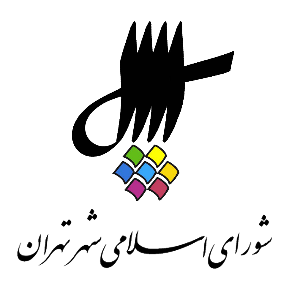 عناوین مندرجاتاعلام رسمیت جلسه و قرائت دستور.قرائت آیاتی از کلام الله مجید.نطق پیش از دستور توسط سرکار خانم زهرا نژاد بهرام عضو شورای اسلامی شهر تهران.تذکرات اعضای شورا: (آقایان) بشیر نظری،‌ افشین حبیب زاده، احمد مسجد جامعی، مجید فراهانی. انتخاب اعضای هیئت رئیسه‌ی شورای اسلامی شهر تهران سال دوم دوره‌ی پنجم. بررسی نامه‌ی فرمانداری تهران مثبوت به شماره‌ی 160 مورخ 30/5/97 در خصوص اعتراض هیئت تطبیق به مصوبه‌ی طرح آب‌رسانی اضطراری شهر تهران. ابلاغی به شماره‌ی 160 مورخ 10/5/97 و قرائت گزارش کمیسیون سلامت، محیط زیست و خدمات شهری.بررسی یک فوریت لایحه‌ی 544025/10 مورخ 27/5/97 شهردار تهران در خصوص الحاق 3 تبصره به ماده‌ی 4 مصوبه، تعیین نرخ عوارض تردد وسایل نقلیه در محدوده‌های مرکزی شهر تهران، ابلاغی به شماره 160 مورخ 12/11/96 و اصلاحات بعدی آن به شماره ثبت 160 مورخ 27/5/97.بررسی یک فوریت لایحه‌ی شماره‌ی 555824/10 مورخ 29/5/97 شهردار تهران در خصوص مجوز انجام هزینه به شهرداری تهران برای مشارکت در برگزاری مراسم اربعین حسینی علیه السلام به شماره ثبت 160 مورخ 30/5/97.اعلام ختم جلسه و تاریخ تشکیل جلسه آینده.اعلام رسمیت جلسه و قرائت دستورمنشی {زهرا نژاد بهرام} ـ باسلام و احترام خدمت همکاران گرامی، اهالی رسانه، حاضرین در جلسه و تبریک میلاد، در واقع تبریک عید سعید غدیر که در آستانه‌ی آن قرار داریم.رئیس {محسن هاشمی رفسنجانی} ـ دستور را ...منشی {زهرا نژاد بهرام} ـ بله، دستور جلسه. برنامه‌ی هشتاد و دومین جلسه‌ی رسمی پنجمین دوره‌ی شورای اسلامی شهر تهران که به صورت فوق‌العاده در روز یکشنبه چهارم شهریور 1397 از ساعت 9 لغایت 11 در محل تالار شورا برگزار می‌شود، به شرح ذیل اعلام می‌گردد:الف ـ قرائتی از کلام الله مجید.ب ـ نطق پیش از دستور توسط خانم زهرا نژاد بهرام عضو شورای اسلامی شهر تهران.ج ـ دستور جلسه: 1 ـ انتخاب اعضای هیئت رئیسه‌ی شورای اسلامی شهر تهران سال دوم دوره‌ی پنجم. 2 ـ بررسی نامه‌ی فرمانداری تهران مثبوت به شماره‌ی 160 مورخ 30/5/97 در خصوص اعتراض هیئت تطبیق به مصوبه‌ی طرح آب‌رسانی اضطراری شهر تهران. ابلاغی به شماره‌ی 160 مورخ 10/5/97 و قرائت گزارش کمیسیون سلامت، محیط زیست و خدمات شهری.3 ـ بررسی یک فوریت لایحه‌ی 544025/10 مورخ 27/5/97 شهردار تهران در خصوص الحاق 3 تبصره به ماده‌ی 4 مصوبه، تعیین نرخ عوارض تردد وسایل نقلیه در محدوده‌های مرکزی شهر تهران، ابلاغی به شماره‌ی 160 مورخ 12/11/96 و اصلاحات بعدی آن به شماره‌ی ثبت 160 مورخ 27/5/97.4 ـ بررسی یک فوریت لایحه‌ی شماره‌ی 555824/10 مورخ 29/5/97 شهردار تهران در خصوص مجوز انجام هزینه به شهرداری تهران برای مشارکت در برگزاری مراسم اربعین حسینی علیه‌السلام به شماره‌ی ثبت 160 مورخ 30/5/97.5 ـ بررسی یک فوریت طرح الزام شهرداری تهران به برنامه‌ریزی و انجام اقدامات لازم برای بسترسازی و احیای زیست شبانه به شماره‌ی ثبت 160 مورخ 30/5/97.6 ـ بررسی یک فوریت طرح الزام شهرداری تهران به کاهش هزینه و اصلاح الگوی مصرف به شماره‌ی ثبت 160 مورخ 30/5/97. 7 ـ بررسی یک فوریت طرح الزام شهرداری تهران به تدوین سند تعیین فعالیت‌های مجاز به استقرار در پهنه‌ی کار و فعالیت S و پهنه‌ی مختلط M و همچنین ساماندهی مال‌ها و مجتمع‌های چند منظوره‌ی شکل گرفته در راستای اجرای تکالیف طرح تفصیلی به شماره ثبت 160 مورخ 30/5/97.8 ـ بررسی لایحه‌ی شماره‌ی 1421726/10 مورخ 15/12/96 شهرداری تهران در خصوص اصلاحیه‌ی بند الف مصوبه‌ی اصلاحیه‌ی تعیین بهای خدمات و چگونگی اعمال نظارت بر جمع‌آوری و دفع پسماندهای ویژه‌ی پزشکی، صنعتی و کشاورزی در شهر تهران، ابلاغی به شماره‌ی 160 مورخ 19/4/95، به شماره‌ی ثبت 160 مورخ 16/12/96 و قرائت گزارش کمیسیون اصلی سلامت، محیط زیست و خدمات شهری و قرائت گزارش کمیسیون فرعی، برنامه و بودجه.9 ـ بررسی نامه‌ی شماره‌ی 160 مورخ 31/4/97 به رئیس محترم کمیسیون سلامت محیط زیست و خدمات شهری در خصوص جابه‌جایی اعضای شعب کمیسیون تبصره‌ی ذیل بند 20 ماده‌ی 55 قانون شهرداری.10 ـ انتخاب 2 نفر از صاحب‌نظران و اساتید دانشگاهی جهت عضویت در کمیته‌ی برنامه‌ریزی و نظارت موضوع بند 13 ذیل ماده‌ی 3 اصلاحیه‌ی مصوبه‌ی مقابله، کنترل و کاهش آسیب‌ها و ناهنجاری‌های اجتماعی ابلاغی به شماره‌ی 160 مورخ 20/10/90 با توجه به پیشنهاد کمیسیون فرهنگی، اجتماعی به شماره‌ی ثبت 160 مورخ 7/11/96. 11 ـ بررسی صورت جلسات سیزدهم و چهاردهم کمیسیون نام‌گذاری معابر و اماکن عمومی شهر تهران به شماره‌ی ثبت 160 مورخ 30/4/97. بررسی پلاک‌های ثبتی 3333 و 3332 و 3330 و 122/3335 و 298 و 313 با توجه به نظریه‌ی کمیسیون ماده‌ی 7 آیین‌نامه‌ی اجرایی ماده‌ی 1 قانون اصلاح لایحه‌ی قانونی حفظ و گسترش فضای سبز در شهرها و قرائت گزارش کمیسیون شهرسازی و معماری به شماره‌ی 160/م مورخ 9/5/97. بررسی پلاک‌های ثبتی 743/67 و 5/761/1 و 1063/1 و 93/31 و پلاک‌های ثبتی 2109، 2110، 9229 و 9230/2 با توجه به نظریه‌ی کمیسیون ماده‌ی 7 آیین‌نامه‌ی اجرایی ماده‌ی 1، قانون اصلاح لایحه‌ی قانونی حفظ و گسترش فضای سبز در شهرها و قرائت گزارش کمیسیون شهرسازی و معماری به شماره‌ی ثبت 160 مورخ 25/4/97، 9/5/97، 9/5/97 و 9/5/97. 2- قرائت آیاتی از کلام الله مجیدمنشی {زهرا نژاد بهرام} ـ برای اجرای برنامه‌ی هشتاد و یکم در خدمت قاری جوان جناب آقای مسعود سیاف زاده هستیم. ایشان از 7 سالگی قرائت قرآن را کردند. حافظ کل قرآن کریم هستند. رتبه‌ی اول قرآن کشور در سال 1392 و رتبه‌ی اول حفظ 20 جز در سال 1396 بودند. ایشان هم اکنون دبیر مدرسه هستند و در تأسیس خانه‌ی قرآن شهری تحت عنوان نفحات القرآن و برپایی حدود 300 کرسی تلاوت قرآن در شهر تهران همکاری داشتند. ایشان در واقع متولد سال 1374 هستند. در خدمت آقای سیاف زاده هستیم.اَعوذُ بِالله مِنَ الشَّیطانِ الرَّجیم ـ بِسْمِ الله الرَّحْمَنِ الرَّحِیم یسْئَلُونَک عَنِ الْأَنْفالِ قُلِ الْأَنْفالُ لِلَّهِ وَ الرَّسُولِ فَاتَّقُوا ءالله وَ أَصْلِحُوا ذاتَ بَینِکمْ وَ أَطیعُوا ءالله وَ رَسُولَهُ إِنْ کنْتُمْ مُؤْمِنینَ * إِنَّمَا الْمُؤْمِنُونَ الَّذینَ إِذا ذُکرَ ءالله وَجِلَتْ قُلُوبُهُمْ وَ إِذا تُلِیتْ عَلَیهِمْ آیاتُهُ زادَتْهُمْ إیماناً وَ عَلی رَبِّهِمْ یتَوَکلُونَ * الَّذینَ یقیمُونَ الصَّلاةَ وَ مِمَّا رَزَقْناهُمْ ینْفِقُونَ * أُولئِک هُمُ الْمُؤْمِنُونَ حَقًّا لَهُمْ دَرَجاتٌ عِنْدَ رَبِّهِمْ وَ مَغْفِرَةٌ وَ رِزْقٌ کریمٌ *صدق الله العلی العظیم.(حضار صلوات فرستادند.)رئیس {محسن هاشمی رفسنجانی} ـ لطف کردید. خب. بسم الله الرحمن الرحیم. در آستانه‌ی عید بزرگ غدیر خم قرار داریم. از طرف خود و اعضای محترم شورای اسلامی شهر تهران این عید بزرگ را به همه‌ی مسلمانان و آزادگان و علی‌الخصوص مردم شریف تهران تبریک می‌گوییم و امیدواریم فراتر از هر گونه دیدگاه و نظر اختلاف برانگیز و تفرقه‌افکن پیام‌رسان معنویت و عقلانیت نهفته در سیره‌ی حضرت علی بن ابی طالب علیه‌السلام باشد. همان‌طور که می‌دانیم پیامبر اکرم با معرفی حضرت علی بن ابی طالب علیه‌السلام به عنوان امام و راهنما این‌گونه اعلام می‌کند که از این پس بشر نیازمند راهنمایی پیامبران نیست و با اتکا به 3 رکن قرآن، امامت و عقلانیت می‌توان راه رستگاری و هدایت را پیمود. کسانی که از غدیرخم که بزرگ‌ترین اجتماع انسانی صدر اسلام و نماد وحدت و همدلی و یکپارچگی مسلمانان فرض می‌شد آن را به محل تفرقه و اختلاف تبدیل می‌کنند از هر گونه فرقه و مذهبی که باشند روح امامت و ولایت را درک نکردند و به وحدت مسلمانان بی‌توجه هستند. امیدواریم که بتوانیم در مسیر وحدت مسلمانان حرکت کنیم. و السلام علیکم و رحمه الله و برکاته. اگر اجازه... تذکر داریم؟منشی {زهرا نژاد بهرام} ـ سخنرانی پیش از دستور داریم. رئیس {محسن هاشمی رفسنجانی} ـ خب سخنرانی را اول بفرمایند. بعد تذکر.3- نطق پیش از دستور توسط زهرا نژاد بهرام عضو شورای اسلامی شهر تهران.منشی {زهرا نژاد بهرام} ـ بسم الله الرحمن الرحیم. همشهریان عزیز، خواهران و برادران گرامی، همکاران محترم، اهالی رسانه، حاضرین عزیز سلام. در آستانه‌ی عید بزرگ غدیر و عبور کوتاه از عید آزادگی قربان ضمن تبریک این اعیاد، اشاره‌ای به کلام امیرالمؤمنان برای عهد و پیمان را لازم می‌دانم. امام می‌فرمایند: در برابر پیمانی که بسته‌ای و امانی که داده‌ای خود را سپر ساز زیرا هیچ یک از واجبات خداوندی که مردم با وجود اختلاف در آرا و عقاید در آن هم داستان و هم رأی هستند بزرگ‌تر از وفای به عهد و پیمان نیست. حتی مشرکان هم وفای به عهد را در میان خود لازم می‌شمارند زیرا عواقب ناگوار پیمان‌شکنی را دریافته بودند. پس در آن‌چه بر عهده گرفتی خیانت مکن و پیمانت را مشکن و خصمت را به پیمان مفریب. زیرا تنها نادانان شقی در برابر خدای تعالی دلیری می‌کنند. نامه‌ی حضرت امیر به مالک اشتر. در شرایطی که کشور از نظر اقتصادی، سیاسی و اجتماعی در معرض مشکلات متعدد داخلی و خارجی قرار گرفته است، شکل‌گیری نهادهای مردمی با دست پرتوان مردم تصویری متفاوت از نظام سیاسی کشور را در معرض دید همگان قرار داده است. مردمی پرامید و پرانرژی که ساعات طولانی را در صفوف رأی‌گیری صندوق‌های رأی در شهر تهران و سراسر کشور حضور پیدا کردند. اکنون با حجم کثیری از مطالبات و انتظارات خواهان پاسخ‌گویی و طرح مسائل و مشکلات هستند. مردم که محرمان اصلی مدیریت کشور و پیشرو آن هستند در انتظار بیان راهکارها و مشکلات می‌باشند. آن‌ها به روشنی می‌دانند که حل مسائل به یکباره امکان پذیر نیست اما آن‌ها منتظر نشانه‌هایی از بهبود هستند. نهاد شورا که برآمده از دموکراسی خواهی مردم این سرزمین و در پی وقوع انقلاب اسلامی بوده اکنون در کسوت نمایندگی در راستای نهادی سیاسی فنی لازم است به نکات جدی‌ای توجه کنند. ما به عنوان بخشی از مدیریت جامعه ناملایمات و سختی‌های وارد شده در طول این مدت را دیده‌ایم. و از این‌که تاکنون نتوانسته‌ایم اقدامی در خور انجام دهیم پوزش می‌طلبیم. هموطنان عزیز و گرانمایه دشواری‌های اقتصادی، سیاسی چند ماه گذشته که دامن‌گیر کشور شده است حجم بزرگی از سؤالات بی‌جواب و دریایی از انتظارات بی‌پاسخ را با خود همراه کرده است. به نظر می‌رسد وجود نوعی افتراق میان مسئولین و نبود انسجام لازم میان بخش‌های مختلف تصویری ناهمگون را از امکان جستجوی راهکار مناسب برای رفع دشواری‌ها در پیش روی قرار داده است. رشد بی‌اعتمادی میان مردم و مسئولین و کاهش سرمایه‌ی اجتماعی بر مبنای پژوهش مرکز بررسی‌های استراتژیک ریاست جمهوری، 2 چالش اصلی کشور است که آن‌چنان وسعت گرفته که لازم است هر چه زودتر مرتفع شود. حاکمیت راهی به جز برون رفت از این چالش‌ها را ندارد و این امکان پذیر نیست مگر از طریق گفتگو. گفتگو میان همه‌ی اجزای حاکمیت از جریان‌های سیاسی و احزاب و گروه‌ها گرفته تا نهادهای مدنی و رسانه‌‌ای و این میسر نمی‌شود مگر آن‌که قدرت حاکمه باب گفتگو را آغاز کند. جامعه‌ای که مسیر حرکت آن به سوی دموکراسی خواهی و توسعه‌ی دموکراتیک همه‌ی نهادها است باید با اتکای به مبانی گفتگو و نه سخنرانی یک طرفه، فضای لازم برای تجدید پیمان‌ها و عبور از اختلافات را فراهم کند. در این میان مردمی که نجیبانه و متعهدانه بر سر منافع ملی ایستاده‌اند طبیعی است که انتظاراتشان از مسئولین و حاکمیت رفع اختلافات و تقویت منافع ملی و حفظ آن باشد. مگر می‌شود بدون اتفاق نظر بر سر مشترکات در برابر تحدیدات خارجی مقاومت کرد. مگر می‌شود بدون تفاهم و همدلی بر سر نقاط مشترک با چالش‌های اقتصادی روبه‌رو شد. مگر می‌شود مشکلات و مسائل مردم را نوید و فریاد مسئولیت داد. مگر می‌توان مشکلات را ندید و فریاد مسئولیت و تعهد زد. دوره، دوره‌ی بحران است باید در این دروه از روش‌های مدیریت بحران بهره گرفت و فضا را برای رسیدن به آرامش تسهیل کرد. چه خوب است در این‌جا یادی از مرد مدیریت بحران آیت‌الله هاشمی که روز گذشته، سالروز تولدش بود بکنیم. مردی که در طول عمر سیاسی خود در پس از انقلاب همواره با اتکا به عقل جمعی و هوشمندی مدیریتی به مرد بحران‌ها معروف شده بود. کشوری که تاکنون بحران‌های اقتصادی، سیاسی و نظامی بسیاری را درآن گرفتار آمده، همیشه سربلند بیرون آمده و این میسر نشده جز با اتکا به نیروی مردم که قادر به انجام هر کاری هستند. پس مسئولین باید پاسخ این همه توانایی و ایستادگی مردم را با گشودن باب گفتگو و رفع اختلاف و کاهش شکاف‌ها آغاز کنند. هر چند نشانه‌هایی از این گشایش دیده می‌شود که لازم به تقدیر است اما کافی نیست. باید سرعت این اقدامات بیش از شتاب بحران باشد و این تنها راهکار عبور از این پیچ تاریخی است. از این روست که باید خود را در بوته‌ی آزمایش نقد کنیم که آیا شورای پنجم نیز در این عرصه در کنار مردم در مشاهده‌ی مشکلات و مسائل آن‌ها به سکوت نشسته یا آن‌که تلاشی برای کاهش آلام و دردهای موکلین خود انجام داده یا می‌دهد؟ مردم عزیز من از شما پوزش می‌خواهم به خاطر همه‌ی قصوری که صورت گرفته. و از شما می‌خواهم ما را در ارائه‌ی خدمت به خودتان یاری کنید. شورای پنجم یک سال پرچالش را طی کرد وبه‌رغم همه‌ی تلاش‌ها نقدهایی نیز بر آن وارد است. انتخاب 2 مدیر اجرایی برای شهر در عرض یک سال موجبات فطرت و کندی حرکت مدیریت شهری را به وجود آورد. ما از شما پوزش می‌خواهیم. در عرضه‌ی نشاط شهری به رغم خواست و تمایل همه‌ی اعضای شورا کم کاری صورت گرفت. از شما پوزش می‌خواهیم. دست همه‌ی هنرمندانی که در این دوره‌ی سخت آمادگی خود را برای ارائه‌ی هنر خیابانی اعلام داشتند می‌بوسم. و از همدلی آن‌ها تشکر می‌کنم و قول می‌دهم در کنار همکاران تمام تلاشمان را برای برپایی این جشن‌ها به خصوص به خاطر عید غدیر و ایامی از این دست جدی کنیم. اما خواهران و برادران گرامی شورای پنجم در طول این یک سال تلاش جدی را برای گسترده کردن پیام شفافیت جهت پیش‌گیری از بروز تخلف‌های احتمالی آغاز کرد. برگزاری جلسات علنی شورا و ایجاد سایت شفافیت و انتشار قراردادهای بالای 1 میلیارد جملگی در جهت دعوت از ناظران برای کنترل مدیریت شهری بوده است. خواهران و برادران عزیز به رقم همه‌ی دشواری‌ها، شورا عینیت همدلی و همکاری و همراهی بود. شورا برای این مهم تلاش بسیار کرد و مهم‌تر از همه بر تعهد و پیمان با مردم و دانستن قدر مردم کوشا بود. انسجام درونی شورا به رغم همه‌ی اختلاف نظرها و پایبندی شورا به تعهدات خود نسبت به شما بود. در واقع تعهد به مردم مانیفست فعالیت شورای پنجم بوده است. شورا ریل‌گذاری‌ها را کرده هر چند هنوز کارهای زیادی در دست اقدام دارد. انتظار به حق شما از اقدامات اجرایی از مدیریت شهری انکار ناشدنی است اما با توجه به محدودیت‌های جدی و عزم شورا برای تغییر بر مبنای خواست شما نسبت به مدیریت گذشته در تلاش است لباس اقدام بر مطالبات شما بپوشاند. خواهران و برادران محترم هدف‌گذاری برای جذب درآمد پایدار و جستجوی راهکارهای منطبق بر قانون و تعهد به طرح‌های مصوب شهری و بازپرداخت دیون و مطالبات همکاران مدیریت شهری نظیر پیمانکاران، جملگی از وظایف شورا در این دوره بوده که توانسته است تا حدودی آن‌ها را به منصه‌ی ظهور برساند. اما هنوز کافی نیست. عزم شورا بر جوان‌گرایی از جدی‌ترین رویکردهای شورای پنجم است که در این راستا هنوز نتوانسته‌ایم به نتیجه‌ی دلخواه برسیم. در این میان همه‌ی اعضای شورا باور دارند که آن پیمان با شما هم تعهد شرعی است و هم تعهد اخلاقی و هم تعهد قانونی و یقین بدانید که بر سر این پیمان هیچ معامله‌ای صورت نخواهد گرفت حتی اگر یکی از طرف‌های این معامله منافع شخصی و جهت‌گیری فکری خودشان باشد. مردم عزیز به رغم آن‌که حدود یک سال از فعالیت شورا گذشته و سه سال دیگر را نیز در پیش روی داریم، فعالیت‌های متوازنی را در پیش گرفته‌ایم. 7 کمیسیون تخصصی شورا در طول این مدت به صورت شبانه‌روزی فعالیت کرده‌اند اما همچنان کارهای زیادی در پیش روی داریم. و کمیسیون شهرسازی و معماری نیز در این عرصه همه‌ی تلاش خود را برای پیش‌گیری از بروز تخلف و به نظم آوردن مدیریت شهری به صورت چشم‌گیر برقرار داشته است. مردم عزیز و گرامی ما در کنار شما هستیم و با پذیرش همه‌ی قصورهای احتمالی خواهان آن هستیم که تصویر آتی شورا را برای شما همراه‌تر، فعال‌تر، جدی‌تر و موفق‌تر بداریم. خدا یاورتان. رئیس {محسن هاشمی رفسنجانی} ـ احسنت، خیلی ممنون. خیلی لطف فرمودید. اگر تذکرات را هم روشن بکنید.      4- تذکرات اعضای شورا: بشیر نظری،‌ افشین حبیب زاده، احمد مسجد جامعی،                 مجید فراهانی.منشی {زهرا نژاد بهرام} ـ آقای نظری. بشیر نظری {عضو شورا} ـ بسم الله الرحمن الرحیم. من با اجازه‌تان برای این‌که وقت زیادی هم نگیرم متن تذکرم را از رو قرائت می‌کنم. بسم الله الرحمن الرحیم. همان‌طور که می‌دانید مسابقات ورزشی آسیایی که به المپیک آسیایی نیز معروف است این روزها در جاکارتای اندونزی در حال برگزاری است و کاروان ورزشی کشورمان در این مسابقات تا دیروز 14 مدال طلا، 11 مدال نقره و 9 مدال برنز دریافت کرده و در جایگاه چهارم آسیا قرار دارد. به تمام ورزشکاران حاضر در این مسابقات خداقوت می‌گویم و برای آن‌ها که هنوز مسابقاتشان آغاز نشده آرزوی موفقیت می‌کنم. در این تذکر لازم است به عنوان رئیس کمیته‌ی ورزش شورای شهر نسبت به اتفاق، اتفاقی که برای ورزشکار خوب و افتخار آفرین کشورمان سرکار خانم زهرا نعمتی رخ داد اشاره کنم. متأسفانه بی‌تدبیری و بی‌برنامگی سبب حذف این ورزشکار از ادامه‌ی رقابت‌ها شد و من امیدوارم مسئولان وزارت ورزش و جوانان ضمن شناسایی فرد یا افرادی که در این مورد مرتکب قصور و یا تقصیر شده‌اند، حتماً برخورد لازم با آن‌ها را در دستور کار خود قرار دهند. تا شاهد تکرار اتفاقاتی از این قبیل نباشیم. موضوع دیگر که باز هم به مسابقات آسیایی برمی‌گردد درخشش تیم کبدی بانوان و آقایان کشورمان است. تیم ورزشی کبدی بانوانمان با تمام کم‌توجهی که در حقشان صورت گرفت، موفق به کسب مدالی ارزشمند شدند. که لازم بود بیش‌تر مورد نظر قرار بگیرد. در همین راستا از سازمان زیباسازی شهرداری تهران و سازمان ورزش شهرداری تهران می‌خواهم که بر خلاف صدا و سیما که با سانسور و تبعیض، حضور بانوان ورزشکار کشور را در مسابقات کم‌رنگ و بی‌اهمیت جلوه داده است، تصاویر قهرمانان کشورمان را صرفنظر از زن یا مرد بودن و رشته‌ی ورزشی در فضاهای شهری نصب کنند. در پایان با توجه به این‌که در آغاز دومین سال فعالیت شورای اسلامی شهر تهران، ری و تجریش هستیم، امیدوارم بتوانیم به عنوان منتخبان مردم بیش از پیش به خواسته‌ها و مطالباتشان در حوزه‌ی وظایف مربوطه به شورای شهر رسیدگی و عمل کنیم. من جا دارد که ضمن نقد عملکرد صدا و سیما در مورد ورزشکاران خانم که در این تورنمنت حضور داشتند باید عرض کنم متأسفانه ما شاهد این بودیم که قدری این سازمان بی‌مهری در مورد یکی از همکاران ما داشت. جناب آقای علیخانی به عنوان عضو هیئت رئیسه‌ی فدراسیون کبدی که در این مسابقات حضور داشت، متأسفانه به نظرم می‌رسد که اصلاً از طرف صدا و سیما اقدام خوبی نبود که روی ایشان یک قدری بی‌انصافی شد به نظر من در مورد حضور ایشان در این مسابقات که امید و انتظار می‌رود که این دست اتفاقات نسبت به منتخبان مردم از طرف رسانه‌ی ملی صورت نگیرد. ممنونم از توجه شما. منشی {زهرا نژاد بهرام} ـ جناب آقای حبیب‌زاده. رئیس {محسن هاشمی رفسنجانی} ـ لطف کردید آقای نظری. دستتان درد نکند.افشین حبیب‌زاده {عضو شورا} ـ بسم الله الرحمن الرحیم. من دو تا تذکر دارم که کوتاه هست هر دوتای آن‌ها. خیلی سریع قرائت می‌کنم خدمتتان. یک تذکر هم در ارتباط با شرایط اقتصادی و کاهش ارزش ریال و تورم‌ها است که به در واقع معیشت حقوق بگیران را، و خصوصاً حداقل بگیران را با خطر جدی مواجه کرده. پیشنهاد می‌کنم که شهرداری تهران کمیته‌ای را در این خصوص تشکیل بدهد و به بازنگری دستمزدها در 6 ماهه‌ی دوم بپردازد. این موضوع خصوصاً در خصوص کارگرانی که حداقل بگیر هستند و در واقع مبلغ بسیار کمی را دریافت می‌کنند، باید گفت که معیشتشان با خطر بسیار جدی مواجه شده. این یک بخش در ارتباط با در واقع کارگران و حقوق بگیران خود شهرداری هست اما یک بخش هم در ارتباط با در واقع کارگرانی هست که از پیمانکاران طرف قرارداد شهرداری تهران حقوق و دستمزد در واقع دریافت می‌کنند اگر چه ما در ارتباط با آن‌ها نمی‌توانیم تکلیفی را مشخص کنیم برای در واقع برای پیمانکاران، اما پیشنهادم این است که در آن کمیته این موضوع را هم مورد بررسی قرار بدهند و دعوت کنند از پیمانکاران و در واقع توصیه‌های لازم را به آن‌ها اعلام کنند. این تذکر اولم بود. اما تذکر دومم، متن تذکر را قرائت می‌کنم. با توجه به این‌که در بررسی‌های انجام شده توسط حوزه‌ی معاونت نظارت شورای اسلامی شهر تهران در خصوص پروانه‌های صادره طبق ضوابط باغات از تاریخ 1/6/96 الی 1/5/97 مشخص شد که از تعداد 29 پروانه‌ی صادره فقط 9 مورد مطابق ضوابط و مقررات ملاک عمل صادر شده و تعداد 19 پروانه از حیث افزایش سطح اشغال و یا تعداد طبقات با ضوابط و مقررات مغایر بودند و یک مورد نیز در خصوص نحوه‌ی پرداخت عوارض تخلف صورت گرفته است. لذا موضوع به عنوان تذکر به شهردار محترم تهران جهت بررسی و اعلام نتیجه به شورای اسلامی شهر تهران تقدیم می‌گردد. ضمناً مستندات و گزارش مربوطه قبلاً طی نامه‌ی شماره‌ی 12994/161 مورخ 10/5/97 به معاونت محترم شهرسازی و معماری شهرداری تهران جهت بررسی و اعلام نتیجه ارسال شده که تاکنون پاسخی دریافت نشده است. تشکر می‌کنم. منشی {زهرا نژاد بهرام} ـ آقای مسجدجامعی.رئیس {محسن هاشمی رفسنجانی} ـ خیلی ممنون.احمد مسجدجامعی {عضو شورا} ـ بله، بسم الله الرحمن الرحیم. اصلاً منم یک تشکری دارم که به یک تذکر ختم می‌شود و عرض کنم آن هم راجع به پروژه‌ی خیابان 30 تیر است که به نظرم یک پروژه‌ی شهری آرام و موفق و دور از هیاهو و هیجان که این کلمات را من یکی یکی انتخاب کردم. عرض کنم به عنوان یک نمونه‌ی قابل تکرارم هست و فکر می‌کنم با تمام پروژه‌های شهری دارالخلافه و تهران قدیم یک تفاوتی دارد. عمده‌ترین آن هم این است که یک روند مداوم و دور از هیجان برروی آن حاکم بوده است. این طرح‌های شهری با هیجان و تبلیغ و رسانه‌ای شدن گاهی به آن ضربه می‌زند نه تنها به پیشرفت آن کمک نمی‌کند. کار به چشم، کار به چشم یک کار صرفاً سازه‌ای نگاه نشده و در بافت زنده‌ی شهر و جزئی از زندگی شهری این کار را دیدند. این کار 2 سال مرحله به مرحله، مداوم و آرام و دور از هیاهو و با دقت و حاصل عملی هر یک از مراحل پیشین انجام شده و هنوز هم ادامه دارد. کار پیاده را از حذف ظواهر بصری و اصلاح سیما و منظر و آماده‌سازی پارک معلم در ابتدای محور و آغاز شده با تغییر بافت فیزیکی پیاده راه ادامه یافته. با جلب مشارکت مردم در استقرار دکه‌های اغذیه فروشی اولین گام حضور انسانی‌اش را برداشته. اما در این‌جا متوقف نمانده و آن دکه‌های اغذیه فروشی به جایی رسیده که گروه‌های داوطلب جنب آن‌ها به اجرای پرده‌خوانی و نقالی، به ویژه خیمه شب‌بازی در این مناسب‌های شاد اخیر پرداختند و آواز و موسیقی عرض کنم اجرا می‌شود و باز در امتداد همین مشارکت مردمی دکه‌های کتاب فروشی و صنایع دستی نیز اضافه شده که حتماً خیلی از دوستان دیدند. خیلی با رونق و عرض کنم استقبال هم مواجه شده و بدین گونه کباب فروشی، کتاب فروشی را در کنار خود آورده است. وقتی چنین طیف گسترده‌ای از فعالیت‌ها به طور خودجوش و با بسترسازی صحیح انجام شود حضور مردم نیز در آن افزایش خواهد یافت. این آماری که من عرض می‌کنم بر اساس آمار شهرداری است. خودم هم که در این محل‌ها رفت و آمد دارم و زندگی می‌کنم برای من کاملاً قابل فهم است که این‌جا یک محیط مرده بود زندگی شبانه نداشت و الان آمار می‌دهند که 40 برابر افزایش پیدا کرده. این شب‌ها که ما از آنجا رد می‌شویم کاملاً این شور و نشاط را می‌بینیم و عملاً به رونق زندگی شهری و زندگی شبانه در این پیاده راه محقق شده. من نام نمی‌برم اما خب پروژه‌های بسیاری بودند که چنین ادعاهایی داشتند ولی چون جنبه‌ی تبلیغاتی در آن فراوان بود در بودجه‌ی زیادی هم صرف شد ولی به هیچ جا نرسید و عرض کنم حتی باعث نوعی خمودگی و مقاومت هم شد. من حالا این تشکرم بود اما یک چند تا تذکر دارم در ادامه‌ی این‌که این‌ها را می‌خواستم خواهش کنم که به آن به طور جد بپردازند. یکی پیش‌بینی سرویس‌های بهداشتی، دسترسی به آب شرب، مبلمان شهری مناسب برای حضور خانواده‌ها به ویژه کودکان، چون مبلمان شهری کودکان کلاً یک فضای متفاوتی را دارد و شهر دوست‌دار کودک این‌ها را باید داشته باشد. و عرض کنم در همین زمینه انجام پیش‌بینی‌های لازم برای وضعیت بهتر امکان عبور و مرور خودرو به نحوی که برای ساکنین مشکل ایجاد نشود. آن زمان که بحث این طرح بود دو تا اشکال بر آن وارد شد یکی به استناد ماده‌ی 55 قانون شهرداری‌ها این بهره‌برداری محیطی را مشمول عرض کنم سد معبر می‌دانست که این، دوم این که امکان عبور و مرور خودرو را عرض کنم از بین می‌برد. این به نظرم در این پروژه باید باز به یک نحوی لحاظ بشود و دیده بشود این دو تا مسئله. و عرض کنم تقویت حضور بیش‌تر خانواده‌ها و فعالیت و مشاغل خلاق و احیای این خیابان عرض کنم در فضاهای مجاور. انجام امورات مرتبط با نظافت و گسترش فضای سبز هم بسیار مسئله‌ی مهمی است. این موارد به نظرم می‌رسد که این تجربه در باب همایون هم از همین الگو تبعیت کرده  و موفق بوده و در این حال هرگونه اقدام جدیدی مستلزم این هست که ما با برنامه‌ی جامع و تفضیلی هماهنگ باشیم یعنی اصلاً این‌طور نیست در شهر که ما هر نقطه‌ای را بخواهیم راجع به آن منهای برنامه‌ی جامع تفصیلی تماس بگیریم مگر این‌که عرض کنم کمیسیون‌های ویژه‌ا‌ش را رفته باشد. هم می‌خواستم یک تشکری کرده باشم هم یک تذکری بدهم که این موارد الان در این خیابان بسیار ضروری است که به آن توجه بشود. من از عملکرد یک ساله‌ی هیئت رئیسه‌ی شورا و ریاست محترم شورا به سهم خودم بسیار سپاسگزارم و آرزو می‌کنم در سال دوم شورا با تجربه‌ی به دست آمده توفیقات بیش‌تری برای انجام امورات شهر داشته باشیم و اصلاح کنم ما دو تا شهردار نداشتیم خانم دکتر، ما سه تا شهردار داشتیم اگر قانونی ببینیم چهار تا شهردار داشتیم، یعنی دو تا سرپرست داشتیم دو تا شهردار که امیدواریم این به هر حال این هم در جای خود عرض کنم به یک استقراری برسیم. خیلی ممنون آقای مهندس هاشمی.رئیس {محسن هاشمی رفسنجانی} ـ خیلی ممنون. لطف فرمودید جناب آقای مسجدجامعی تشکر می‌کنم.منشی {زهرا نژاد بهرام} ـ آقای فراهانی.مجید فراهانی {عضو شورا} ـ بسم الله الرحمن الرحیم. من تذکرم درخصوص، عنوان تذکر لزوم تحقق توزیع عادلانه‌ی منابع بودجه از طریق سرانه‌ی بودجه‌ی تخصیصی به هر شهروند هست که مخاطب هم معاونت برنامه‌ریزی و توسعه‌ی شهری شهرداری تهران هست. به نام خدا. عدم تحقق توزیع عادلانه‌ی منابع و تفاوت نرخ توسعه‌یافتگی میان مناطق 22 گانه‌ی شهرداری تهران ...رئیس {محسن هاشمی رفسنجانی} ـ روشن کنید لطفاً. منشی {زهرا نژاد بهرام} ـ روشن کردم. مجید فراهانی {عضو شورا} ـ عدم تحقق توزیع عادلانه‌ی منابع و تفاوت نرخ توسعه‌یافتگی میان مناطق 22 گانه‌ی شهرداری تهران به ویژه عمیق‌تر شدن شکاف شمال و جنوب شهر به نحوی که منطقه‌ی 17 و 15 حائز رتبه‌ی 21 و 22 توسعه‌یافتگی در میان مناطق مختلف می‌باشند. سبب شد تا مردم در پای صندوق‌های رأی به روند دوازده ساله‌ی مدیریت شهری پایان دهند و شورای پنجم را که امروز در آستانه‌ی آغاز دومین سال فعالیت خود هستیم را برای تغییر در این روند برگزینند. همکاران عزیز، شهردار محترم تهران همه‌ی ما در برابر این خواست مردم شریف تهران برای زندگی مسئولیم و باید برای ایجاد توازن و تعادل سرانه‌ی بودجه‌ی یک شهروند در هر کجای تهران که ساکن باشد از باغ آذری تا باغ فردوس اقدام جدی به عمل آوریم. بر اساس نص صریح ماده‌ی 140 برنامه پنج ساله‌ی دوم شهرداری تهران به منظور کاهش فاصله و شکاف میان مناطق شمالی و جنوبی شهر تهران، شهرداری موظف است نسبت به توزیع متعادل و عادلانه‌ی منابع درآمدی در بودجه‌های سنواتی در سطح مناطق اقدام و تحقق شهر عدالت محور و محرومیت زدایی از پهنه‌ی جنوب شهر را از طریق توزیع خدمات عمومی شهر بر مبنای عدالت فضایی پیگیری نماید. به نحوی که سرانه‌ی بودجه‌ی تخصیصی به هر شهروند در پهنه‌ی جنوب در مقایسه با میانگین سرانه‌ی بودجه‌ی اختصاصی به هر شهروند در مجموع مناطق 22 گانه متعادل گردد. همکاران محترم امروز ما در شرایطی هستیم که فشار اقتصادی ناشی از تورم، بیکاری و تلاطم شدید قیمت‌ها اثرات عمیق خود را بیش از پیش بر بدنه‌ی مستضعف جامعه نمایان ساخته است و متأسفانه تکلیف ماده‌ی 140 در طول اجرای برنامه‌ی پنج ساله‌ی دوم شهرداری تهران محقق نگردیده است. در یک سال پایانی اجرای این برنامه که مقارن با فعالیت شورای پنجم بود نیز تأکیدات و مطالبات ما نتیجه‌ی چندانی نداد و از این بابت از مردم شریف شهرم، تهران عذرخواهی می‌کنم. لذا در اجرای بند 3 ماده‌ی 71 قانون شوراهای اسلامی کشور درباره‌ی لزوم تحقق توزیع عادلانه‌ی منابع بودجه از طریق سرانه‌ی بودجه‌ی تخصیصی به هر شهروند به شهرداری تهران تذکر می‌دهم. امیدوارم با اقدام به موقع، مؤثر و اهتمام جناب آقای مهندس افشانی، شهردار محترم تهران و همراهی یکایک شما همکاران محترم در جریان بررسی و تصویب بودجه‌ی سال 98 به روند موجود تبعیض و تفاوت بعضاً دو برابری سرانه‌ی بودجه‌ی یک شهروند ساکن در مناطق شمالی شهر در مقایسه با شهروند ساکن در مناطق جنوبی تهران پایان دهیم و برای برای تهرانِ زندگی اقدامی شایسته به عمل آوریم. خدایا چنان کن سرانجام کار ،تو خشنود باشی و ما رستگار.منشی {زهرا نژاد بهرام} ـ خیلی متشکر. دستور اول.رئیس {محسن هاشمی رفسنجانی} ـ دستتان درد نکند جناب آقای فراهانی. یکی از اعضا {عضو شورا} ـ بسیار عالی. 5- انتخاب اعضای هیئت رئیسه‌ی شورای اسلامی شهر تهران سال دوم دوره‌ی پنجم.رئیس {محسن هاشمی رفسنجانی} ـ خب وارد دستور بعدی می‌شویم. منشی {زهرا نژاد بهرام} ـ انتخاب هیئت رئیسه.رئیس {محسن هاشمی رفسنجانی} ـ بله بفرمایید. بخوانید. منشی {زهرا نژاد بهرام} ـ دستور اول: 1 ـ انتخاب اعضای هیئت رئیسه‌ی شورای اسلامی شهر تهران سال دوم، دوره‌ی پنجم. رئیس {محسن هاشمی رفسنجانی} ـ خب، اجازه بدهید من یک توضیح اولیه بدهم. همان‌طور که می‌دانید یک سال از عمر شورای شهر پنجم گذشت و اول شهریور ماه دوره‌ی هیئت رئیسه به پایان رسید. بر اساس آیین‌نامه در اولین جلسه بعد از اتمام دوره که همین جلسه است هیئت رئیسه باید انتخاب بشود. از نظر حقوقی و آیین‌نامه‌ای این موضوع در جلسه‌ی هم‌اندیشی بررسی شد با توضیحات جناب آقای امینی. موضوع هیئت رئیسه‌ی فعلی مانند شرکت‌ها، سازمان‌ها، هیئت مدیره‌ی سازمان‌ها و شرکت‌ها و مجامع آن‌ها تا انتخاب هیئت رئیسه‌ی بعدی از نظر قانونی به قوت خودش باقی است در نتیجه هیئت رئیسه‌ی فعلی می‌تواند انتخابات مربوط به هیئت رئیسه را برگزار کند لذا من خواهش می‌کنم برای انتخاب هیئت رئیسه از رئیس شروع می‌کنیم و کسانی که نامزد ریاست شورای اسلامی شهر تهران دوره‌ی پنجم برای سال دوم هستند دست خود را بلند کنند و اعلام نامزدی بفرمایند. اگر کسی ما را کاندید کند ...منشی {زهرا نژاد بهرام} ـ ما آقای هاشمی را کاندید می‌کنیم.رئیس {محسن هاشمی رفسنجانی} ـ آره من گفتم یکی بگوید که شکسته نفسی ... خیلی لطف فرمودید. من به عنوان نامزد خودم را ...منشی {زهرا نژاد بهرام} ـ نه ما معرفیتان کردیم.رئیس {محسن هاشمی رفسنجانی} ـ در معرض انتخاب قرار می‌دهم. خیلی لطف دارید. اگر کسی دیگری هم هست خواهش می‌کنم اعلام نامزدی بکند اگر نه برگه‌های رأی را توزیع بفرمایید. در خدمتیم آقای نظری خواهش می‌کنم. لطف دارید. اعلام نامزدی فرمودید. لطف کردید. هنوز نباید رأی ... فقط رئیس است رأی دیگری ننویسید. فقط رئیس است. برای نایب رئیسی باید دوباره رأی‌گیری کنیم. منشی {بهاره آروین} ـ آقای میلانی تشریف می‌آورید.  رئیس {محسن هاشمی رفسنجانی} ـ آقای میلانی بفرمایید، بفرمایید. آقای نظری تشریف بیاورند. آقای میلانی. دو تا بیایند بهتر است. منشی {بهاره آروین} ـ همکاران عزیز نتیجه‌ی رأی‌گیری در مورد انتخاب رئیس محترم شورا در سال دومِ پنجمین دوره‌ی شورای اسلامی شهر تهران، تعداد حاضران 21 نفر، تعداد آرای اخذ شده 21 رأی، جناب آقای محسن هاشمی رفسنجانی با 21 رأی به عنوان رئیس شورا در سال دوم انتخاب شدند. (تشویق حضار)رئیس {محسن هاشمی رفسنجانی} ـ خیلی ممنون. لطف کردید. خیلی متشکرم. موفق باشید. بشیر نظری {عضو شورا} ـ برای سلامتیشان یک صلوات بفرستید. (حضار صلوات فرستادند.)رئیس {محسن هاشمی رفسنجانی} ـ بنده را شرمنده فرمودید. حالا من یک نطقی می‌کنم بعد از اتمام انتخاب تشکر ویژه‌ای خواهم کرد. اگر اجازه بدهید وارد بند بعدی انتخاب هیئت رئیسه که انتخاب نایب رئیس است می‌شویم. خواهش می‌کنم کسانی که نامزد هستند برای این سمت خودشان را در معرض رأی اعضای محترم شورا قرار بدهند. منشی {زهرا نژاد بهرام} ـ آقای دکتر امینی. ما نامزدش کردیم. رئیس {محسن هاشمی رفسنجانی} ـ خب جناب آقای امینی نامزد هستند اگر کس دیگری نیست نام ایشان را بنویسید و برگه‌های رأی را توزیع بفرمایید.منشی {زهرا نژاد بهرام.} ـ آقای رسولی یک نکته دارند. رئیس {محسن هاشمی رفسنجانی} ـ بفرمایید. جناب آقای ... بله بفرمایید. آقای رسولی اجازه بدهید. سید حسن رسولی {عضو شورا} ـ بسم الله الرحمن الرحیم. من با اجازه‌ی همکاران و آقای رئیس حسن استفاده را می‌خواهم به عمل بیاورم از این فرصتی که تا انتخاب آقای نایب رئیس هست و به عنوان 1 تن از 21 نفر نمایندگان مردم در شورای اسلامی شهر تهران از صمیم قلب از برادرم آقای مهندس هاشمی که طی یک سال گذشته با حوصله و سعه‌ی صدر برخواسته از سیره‌ی مرحوم آیت الله هاشمی رفسنجانی با این‌که در این جایگاه فاقد تجربه‌ی قبلی بودند به نظر من به بهترین وجه ممکن شورای اسلامی شهر تهران را با اختصاص تمام وقت خودشان اداره کردند. من رأی یکپارچه‌ی امروز را به آقای هاشمی که فکر می‌کنم یک رأی از پارسال هم بیش‌تر است تأییدی بر این عملکرد می‌دانم و تشکر می‌کنم از ایشان و امیدوار هستم که ان‌شاءالله تا پایان دوره ان‌شاءالله در خدمت آقای هاشمی باشیم با رأی دوستان و با این محوریت و همکاری همه قولی که به مردم دادیم که انسجام شورا حفظ بشود ان‌شاءالله با زحمتی که آقای هاشمی و هیئت رئیسه می‌کشند در عمل ان‌شاءالله تحقق پیدا کند. قصدم فقط تقدیر و تشکر بود. رئیس {محسن هاشمی رفسنجانی} ـ خیلی لطف فرمودید جناب آقای رسولی. البته جناب آقای سالاری. بله. آقا بچرخانید. یاالله. منشی {بهاره آروین} ـ آقای میلانی و آقای نظری تشریف بیاورند. رئیس {محسن هاشمی رفسنجانی} ـ چون روی هیئت رئیسه خیلی حساس هستند جوان‌ها ...محمد علیخانی {عضو شورا} – بعدی را هم توزیع کنند، وقت گرفته نشود.شهربانو امانی {عضو شورا} ـ باید شمرده بشود. آقا باید اعلام رأی بشود.رئیس {محسن هاشمی رفسنجانی} ـ بله، من تذکر شما را قبل از شروع گرفتم. بله من دارم به سبکی که شما می‌فرمایید جلسه را اداره می‌کنم. منشی {بهاره آروین} ـ نتایج انتخابات انجام شده برای سمت نایب رئیس شورای اسلامی شهر تهران در سال دوم پنجمین دوره‌ی شورا: تعداد حاضران 21 نفر، تعداد آرای اخذ شده 21 رأی، جناب آقای سید ابراهیم امینی با 20 رأی به عنوان نایب رئیس شورا انتخاب شدند. (تشویق حضار)بشیر نظری{عضو شورا} ـ برای سلامتی آقای امینی هم صلواتی بفرستید. (حضار صلوات فرستادند.) رئیس {محسن هاشمی رفسنجانی} ـ اگر اجازه بدهید ضمن تبریک به جناب آقای امینی، انتخاب منشی‌های هیئت رئیسه را هر دو را با هم برگزار می‌کنیم. کسانی که نامزد این سمت هستند خودشان را در معرض رأی اعضا قرار بدهند. خیلی ممنون. خب.شهربانو امانی {عضو شورا} ـ خانم دکتر نژاد بهرام، خانم دکتر آروین.رئیس {محسن هاشمی رفسنجانی} ـ خیلی ممنون. خب خانم آروین و خانم نژاد بهرام کاندید هستند دیگر. قبول می‌کنید؟ خواهش می‌کنم. لطف می‌فرمایید. لذا برگه‌های رأی را توزیع می‌کنیم. منشی {بهاره آروین} ـ می‌خواهید شما شمارش کنید آقای هاشمی.منشی {زهرا نژاد بهرام} ـ آقای میلانی.رئیس {محسن هاشمی رفسنجانی} ـ آقای میلانی بیایید. از 21 نفر حاضر در جلسه، 20 نفر به خانم نژاد بهرام رأی دادند و 19 نفر به خانم آروین. لذا هر دوی این بزرگواران به عنوان منشی‌های هیئت رئیسه انتخاب شدند. (حضار صلوات فرستادند.)منشی {زهرا نژاد بهرام} ـ من به سهم خودم از همه‌ی دوستانی که به من رأی دادند تشکر می‌کنم. ان‌شاءالله که بتوانیم در خدمت شما باشیم. رئیس {محسن هاشمی رفسنجانی} ـ آقای امینی تشریف بیاورید یک عکس دسته جمعی هیئت رئیسه را بگیریم بعد دیگر نطق را. آقای اعطا بیایند. آقای رسولی هم تشریف بیاورند. آقای اعطا به عنوان، نه این‌ها به عنوان ... آقای اعطا به عنوان سخنگو، آقای رسولی هم به عنوان خزانه‌دار 2 ساله هستند، احتیاج به انتخاب نداشتند. خب بسم الله الرحمن الرحیم. با تشکر از همدلی مثال زدنی اعضای محترم شورای اسلامی شهر تهران که علی‌رغم نقدهایی که به هیئت رئیسه داشتند، برای نشان دادن انسجام شورا این گونه عمل کردند. یک گزارش نسبتاً کوتاهی از سال نخست دوره‌ی پنجم شورای اسلامی شهر تهران خدمتتان بدهم. همان‌طور که می‌دانید با توجه به تلاش‌های مدیریت شهری علی‌رغم این‌که همانطور که خانم نژاد بهرام فرمودند ما دو به روایتی چهار شهردار را در شهر تهران در طول یک سال گذشته داشتیم. می‌توان گفت که در بخش‌های مهمی از مأموریت‌های شهری موفق عمل کردیم و این هم جای تشکر دارد از شهرداری و کارکنانشان، مخصوصاً به عنوان روز کارمند که امروز هست. باید تشکر کنیم از کارمندان شهرداری و از کارمندان شورا که به وظایفشان عمل کردند. انصافاً علی‌رغم تغییر مدیریت، علی‌رغم تغییراتی که در بدنه‌ی مدیریتی ما داشتیم نسبت به 70 درصد از مسئولیت‌هایشان که همان بخش نگه‌داشت شهر است بسیار خوب عمل کردند. در 30 درصد باقی مانده که من همیشه به عنوان بخش سرمایه‌گذاری در شهر و تحول در بعضی مشارکت عمومی و این‌ها یک مقداری ضعف وجود داشت که البته دلیل آن کاملاً مشخص است. یکی از آن‌ها خب عدم ثبات مدیریت شهری بود که البته در توان ما نبود که این ثبات را حفظ بکنیم ولی به سرعت به وظایف شورای شهر برای انتخاب شهردار جایگزین عمل کردیم. که این خود جای تشکر دارد از اعضای محترم. نکته‌ی بعدی خب دست و پای شهر به دلیل بعضی از مسائل از جمله بدهی به سیستم بانکی و رکود اقتصادی و تحریم‌های ناجوانمردانه‌ای که استکبار جهانی بر علیه کشورمان عمل کرده و تصمیم گرفته، یک مقدار هم جدی‌تر شده، خب باعث شد ما در بخش سرمایه‌گذاری در شهر به مقداری ناموفق نشان داده بشویم. البته من می‌دانم که معاونت‌های محترم شهرسازی هم در برنامه‌ی سوم، هم در معاونت‌ها نسبت به آماده سازی پکیج‌های اقتصادی و سرمایه‌گذاری بخش خصوصی در شهر تهران فعالیت‌هایی را آغاز کردند. که امیدواریم که در سال دوم عمر شورا این‌ها زودتر به نتیجه برسد و با تبلیغات لازم در معرض دید عموم قرار گرفته. همان گونه که مقام معظم رهبری فرمودند که باید این نقدینگی انباشته به سمت فعالیت‌های اشتغال‌زا پیش برود ما باید از این ایده و تفکر ایشان استفاده کنیم و ان‌شاءالله به جای استفاده از سرمایه‌های و وام‌های بانکی که دیگر امکان پذیر نیست به ما بدهند، حتی باید به جای استفاده از وام‌های بین المللی، finance خارجی بخش استفاده از مشارکت مردم در اکثر پروژه‌های مورد نیاز شهر جدی‌تر برخورد کنیم و این می‌دانیم که امکان پذیر است. اگر ما پکیج‌های اقتصادی کاملاً مشخصی را از طرف معاونت‌های مختلف شهرداری داشته باشیم، به شورا بیاید، تصویب بشود به صورتی که سرمایه‌گذاران بدانند به طور مساوی می‌توانند در مزایده و مناقصه‌های این گونه پکیج‌ها شرکت کنند، ما این سرمایه‌ی انباشته را می‌توانیم گسیل کنیم به سمت تهران و بسیاری از معضلات شهر تهران را با سرمایه‌ی انباشته و نقدینگی زیادی که وجود دارد و به سمت دلار و به سمت ارز و طلا و فعالیت‌های کاذب می‌رود را جذب ان‌شاءالله فعالیت‌های شهر تهران بکنیم. می‌دانیم که تهران جذابیت بسیار زیادی برای سرمایه‌گذاری دارد. چرا که جمعیت خود آن بیش‌تر از 5/8 میلیون نفر است و جمعیت اطرافش تا مرز 15 میلیون نفر هم رفته و وجود چنین جمعیتی که بعضاً در دنیا به عنوان دو کشور فرض می‌شود. خیلی از کشورهای اروپایی جمعیتی کمتر از 10 میلیون دارند و جمعیت زیاد خودش می‌تواند یک مزیت باشد که سرمایه‌گذاری را اقتصادی کند. در این سال اول شورای اسلامی شهر تهران همان‌طور که گفتم جناب آقای میرلوحی و همکارانشان در اداره کل اجرایی شورا و جناب آقای نقاشیان، نقاشی در روابط عمومی مشغول تهیه‌ی گزارش جامع سال اول هستند که در اختیار اعضای شورای محترم گذاشته شده، نظراتشان را دارند می‌دهند و ان‌شاءالله در جلسه‌ی بعد، یکشنبه‌ی بعد ان‌شاءالله جناب آقای میرلوحی گزارش سال را دقیق‌تر این‌جا عرضه می‌کنند. جزوه آماده شده ان‌شاءالله به سمت چاپ می‌رود و در اختیار خبرنگاران و اصحاب رسانه هم ان‌شاءالله قرار می‌گیرد. من در حد بسیار خلاصه مطرح کنم که خوشبختانه ما در سال اول 81 جلسه داشتیم و جلسه‌ی صحن علنی 60 جلسه‌ی هم‌اندیشی، حدود 500 جلسه‌ی کمیسیون‌ها را داشتیم، جلسات کارشناسی کمیسیون‌ها، هزاران ملاقات و بازدید توسط 21 عضو شورای شهر در سطح شهر تهران قرار گرفت و اطلاعات عمیقی از شهر به دست آمد و خود همین پایه‌ای شده است که ما بتوانیم در سال دوم ان‌شاءالله یک جهش عملکردی و حتی یک جهش نظارتی در سطح شهرداری ان‌شاءالله داشته باشیم. مصوبات زیادی داشتیم که این مصوبات جزئی از وظایف شورای اسلامی شهر تهران بود از جمله مصوبات نمایندگی‌ها در کمیسیون‌ها و کمیته‌های مختلف شهر که خوشبختانه اعضای محترم شورای شهر و نماینده‌هایی که انتخاب شدند به وظایفشان به خوبی عمل کردند که گزارش آن حتماً در گزارشی که آقای میرلوحی دادند عرضه خواهد شد در مورد باغات بیش از 50 فکر می‌کنم 55 مصوبه داشتیم. در مورد نام‌گذاری خیابان‌ها و کوچه‌ها حدود 42 مصوبه داشتیم و در نهایت دیدید که اعضای محترم شورای شهر در تذکراتشان به شهرداری در بعد نظارتی بسیار جدی بودند. صد و نود و فکر می‌کنم دو تذکر در سال اول برای بهتر شدن وضع مدیریتی در شهرداری داده شد که هر کدام از آن‌ها برای این‌که این تذکرات داده بشود کار کارشناسی عمیقی نسبت بهشان انجام شد. لذا من ضمن دفاع از عملکرد مدیریت شهری و شورای شهر تهران امیدوارم که در سال دوم بتوانیم عملکرد بهتری را در معرض شهروندان قرار بدهیم. به شخصه و از طرف هیئت رئیسه من خدمت شما عرض می‌کنم که ما در سال اول به عنوان این‌که هنوز، اولاً با روحیات کامل اعضا آشنا نبودیم و این همدلی و هم‌رنگی و هم‌صدایی بین ما خوشبختانه در طول یک سال ایجاد شد و این‌که توانستیم با هم به راحتی کار بکنیم و من هم همان‌طور که جناب آقای رسولی گفتند، تجربه‌ی اولم بود که خب چنین شورای مهمی را مدیریت می‌کردم لذا محافظه‌کارانه پیش می‌رفتم و هر نوع خلاصه پیشنهادی را با سعه‌ی صدر به بحث زیاد می‌گذاشتم. به‌ سرعت تصمیم نمی‌گرفتم تا تجربه‌ی تصمیم‌سازی و تصمیم‌گیری را پیدا کنم. با تجربه‌ی یک ساله فکر می‌کنم که در سال دوم ان‌شاءالله بتوانیم با سرعت و قدرت بیش‌تری کارها را پیش ببریم. هم از نظر اداره‌ی کل اجرایی و هم از نظر اداره‌ی مصوباتمان و پیگیری مصوبات که ان‌شاءالله خوب و به موقع انجام بشود و گزارش‌های آن به شورا برگردد و هم در ارتباط با مردم و پاسخگویی به مردم که به ما مراجعه می‌کنند باید جدیت بیش‌تری به خرج بدهیم که هیئت رئیسه قول می‌دهد که در حد توان خود نسبت به نقدهایی که به هیئت رئیسه در طول یکی دو ماه گذشته انجام شد و تذکراتی به ما داده شد جلساتی را بگذارد و این نقدها را بررسی کند و آن نقدهایی که واقعاً بر ما حاکم است نسبت به آن‌ها تجدید نظر کند و و ضعف‌هایی را که در هیئت رئیسه وجود داشته ان‌شاءالله برطرف کند. من امیدوارم که بتوانیم سال دوم را با سرعت و عمل بیش‌تری پاسخگوی انتظارات مردم باشیم و همین جا از مردم عذرخواهی می‌کنم که نتوانستیم آن طور که لازم است انتظارات جامعه را بر اساس آن رأی بسیار بالایی که به، و واقعاً رأی تاریخی که به شورای پنجم دادند برآورده کنیم و امیدواریم که در سال بعد بتوانیم انتظارات را پاسخگو باشیم. در خاتمه‌ی عرایضم چون من کم تذکر می‌دهم این را به عنوان یک تذکر قانونی جناب آقای باقری مدنظر قرار بدهید. بحث برنامه‌ی سوم، جناب آقای میرزایی هم این‌جا تشریف دارند من خواهش می‌کنم که برنامه‌های بلند مدت و برنامه‌ی سوم را و برنامه‌ی عملیاتی را هر چه سریع‌تر بر اساس زمان‌بندی که داده شده ان‌شاءالله به شورا برسانید تا در ابتدای سال دوم دوره‌ی پنجم ما بتوانیم ان‌شاءالله برنامه‌ها را بررسی کنیم و این برنامه‌ها را در شهرداری به منصه‌ی ظهور ان‌شاءالله برسانیم. و السلام علیکم و رحمةالله و برکاته. خب وارد دستور بعدی بشویم.6 ـ بررسی نامه‌ی فرمانداری تهران مثبوت به شماره‌ی 160 مورخ 30/5/97 در خصوص اعتراض هیئت تطبیق به مصوبه‌ی طرح آب‌رسانی اضطراری شهر تهران. ابلاغی به شماره‌ی 160 مورخ 10/5/97 و قرائت گزارش کمیسیون سلامت، محیط زیست و خدمات شهری.منشی {زهرا نژاد بهرام} ـ خیلی متشکر از آقای هاشمی. دستور بعدی، بررسی نامه‌ی فرمانداری تهران مثبوت به شماره‌ی 160 مورخ 30/5/97 در خصوص اعتراض هیئت تطبیق به مصوبه‌ی طرح آب‌رسانی اضطراری شهر تهران. ابلاغی به شماره‌ی 160 مورخ 10/5/97 و قرائت گزارش کمیسیون سلامت، محیط زیست و خدمات شهری. خانم نوری بفرمایید. می‌آیید. تشریف می‌آورید این‌جا. آقای الویری. رئیس {محسن هاشمی رفسنجانی} ـ بفرمایید خانم نوری، بفرمایید. زهرا صدراعظم نوری {عضو شورا} ـ بسم الله الرحمن الرحیم. با عرض سلام و وقت بخیر خدمت همه‌ی حضار محترم، اعضای محترم شورا، هیئت رئیسه‌ی محترم و مهمانان و خبرنگاران و اصحاب رسانه، ضمن تبریک مجدد خدمت هیئت رئیسه‌ی محترم و تشکر از تلاش‌ها و زحمت‌هایی که هیئت رئیسه‌ی محترم در طول یک سال گذشته داشتند. برای همه‌ی آن‌ها آرزوی موفقیت می‌کنم. موضوع طرح آب‌رسانی اضطراری شهر تهران مصوبه‌ای که شورای محترم شهر در حقیقت در جلسات گذشته آن را به تصویب رساند پیشنهادی بود که توسط اداره‌ی آب و فاضلاب استان تهران در واقع به شورا و به کمیسیون ارائه شده بود. ما در کمیسیون مورد بررسی قرار دادیم و در قالب یک لایحه این را به دوستان آبفا برگرداندیم و مجدداً از طریق آن‌ها به کمیسیون، به شورا و بعد به کمیسیون ارجاع شد و مورد بحث و بررسی قرار گرفت. کلیات موضوع تماماً مورد تأیید فرمانداری قرار گرفت. تنها موردی که فرمانداری در حقیقت اشکال کردند عبارت یعنی کلمه‌ی در واقع مکلف، موظف و متعهد است که در بندهای مختلف مصوبه است. از آنجایی که شرکت آبفا 35 درصد از در واقع سهام آن متعلق به شهرداری تهران هست بنابراین می‌تواند به عنوان یکی از سازمان‌هایی قلمداد بشود که شهرداری تهران و شورای شهر نسبت به او می‌تواند مصوباتی داشته باشد و درخواست‌هایی را در قالب طرح و یا لایحه بیاورد. و این که بعضی از کلمات و بعضی از عبارت‌ها الزام بیشتری را برای مدیران ایجاد می‌کند و در حقیقت شرایط را فراهم می‌کند که مدیران در بودجه‌های سنواتی خودشان آن تکالیفی  که مدنظر قرار گرفته در طرح‌ها و لوایح ببینند و سازوکار لازم را فراهم بکنند. از آن منظر پیشنهادی که کمیسیون داشت و یعنی پیشنهادی را که به صحن داشت و مورد تصویب اعضای محترم هم قرار گرفت مجدد همان پیشنهاد توصیه می‌شود و مطرح می‌شود. منتهی در ارتباط با اشکالی که فرمانداری گرفته و گفته که ضمن موافقت با کلیات طرح، به دلیل عامل المنفعه بودن فقط راجع به این سه تا کلمه خواسته که این را تبدیل بکند. کمیسیون خیلی اصراری ندارد یعنی با این‌که توصیه می‌شود موافق است و یا این‌که پیشنهاد می‌شود اما از طرفی اعتقاد دارد که اگر کلمات مکلف، موظف و متعهد را برای شرکت آب و فاضلاب بیاورد می‌تواند در واقع سازوکار بهتری برای شرکت آب و فاضلاب فراهم بشود و آن‌چه که در قالب این مصوبه به عنوان آب‌رسانی اضطراری تصویب شده سازوکار اجرایی آن می‌تواند بهتر فراهم شود. من یک مورد آن را به عنوان مثال عرض بکنم، مثلاً آورده شده که در ماده‌ی 3 که وظایف و اختیارات است، شورای محترم این‌جوری تصویب کرده که شرکت آب و فاضلاب استان تهران مکلف است برای تأمین آب پایه‌ی شرب شهروندان در شرایط اضطراری مطالعات مهندسی یکپارچه آب‌رسانی را در شرایط زلزله و اضطراری در حقیقت مورد بررسی قرار بدهد و به تصویب مراجع ذی‌الصلاح برساند. فرمانداری الان پیشنهاد دارد که شما به جای مکلف بگذارید مثلاً توصیه می‌شود، به شرکت آب و فاضلاب استان تهران توصیه می‌شود. من اعتقادم بر این است که ما اگر از کلمات توصیه می‌شود استفاده بکنیم، پیشنهاد می‌شود، توصیه می‌شود در دستگاه‌های اجرایی وقتی می‌رود عملاً اتفاقی نخواهد افتاد. مع‌الوصف باز این را من به عهده‌ی شورای محترم گذاشتم که دوستان در شورا نظر بدهند که در حقیقت ما روی نظر خودمان باقی بمانیم و آن مکلف و متعهد و در حقیقت این واژه‌ها را حفظ بکنیم و خب نهایتاً حالا می‌رود هیئت بررسی، هیئت بررسی اختلافات یا این‌که این را تغییر بدهیم و به واژه‌ی توصیه می‌شود، پیشنهاد می‌شود تغییر بدهیم. ما اصراری روی هیچ کدام نداریم فقط من منطق کار را عرض کردم که اگر ما از کلمات موظف و متعهد و مکلف و این‌ها استفاده بکنیم برای دستگاه‌های اجرایی می‌تواند یک مقداری الزام‌آور باشد و جدی‌تر به مسئله بپردازند. حالا به نظرم اگر که ریاست محترم اجازه بفرمایند یک مقداری دوستانمان روی آن بحث کنند آقای هاشمی. منشی {زهرا نژاد بهرام} ـ مخالف داریم. آقای رسولی مخالف، موافق؟رئیس {محسن هاشمی رفسنجانی} ـ مخالفت باید تکلیف آن روشن شود. منشی {زهرا نژاد بهرام} ـ الان 3 تا مخالف داریم.سید حسن رسولی {عضو شورا} ـ عرض می‌کنم روشن می‌کنم. رئیس {محسن هاشمی رفسنجانی} ـ یک توصیه، یعنی یک ...سید حسن رسولی {عضو شورا} ـ بله من متوجه شدم.رئیس {محسن هاشمی رفسنجانی} ـ یعنی یک چیزی فرمانداری گفته ایشان نظر شما است با موضوع فرمانداری می‌خواهید مخالفت کنید؟ سید حسن رسولی {عضو شورا} ـ بله. بله. بسم الله الرحمن الرحیم. اولاً من توضیح باید عرض بکنم که این نظر، نظر آقای فرماندار نیست نظر ... رئیس {محسن هاشمی رفسنجانی} ـ هیئت تطبیق است. سید حسن رسولی {عضو شورا} ـ هیئت تطبیق مصوبات تهران است. آقای فرهادی یک رأی هستند در این هیئت، که در جلسه‌ی گذشته آقای میرلوحی انتخاب شدند که ان‌شاءالله آنجا سطح هماهنگی ارتقا پیدا می‌کند. اما در مقام مخالفت آقای رئیس عرض می‌کنم : 1. مدیریت آبفا در گذشته یکی از مأموریت‌ها و مسئولیت‌های ذاتی شهرداری بوده. اساساً شرکت‌های آبفا در همه شهرهای کشور خاستگاهشان شهرداری است این یک. شهرداری تهران در شرایط فعلی 33 درصد سهام شرکت آبفای تهران را در اختیار دارد. 2. بر اساس قانون مدیریت بحران شهردار محترم تهران بر خلاف سایر استان‌ها که استانداران به نمایندگی از دولت در مواقع بروز سوانح و حوادث غیر مترقبه مدیریت بحران را بر عهده دارند بنا به نقش و جایگاهی که شهرداری تهران داشته و دارد قانون‌گذار شهردار تهران را به عنوان رئیس ستاد بحران تعیین کرده است. این آقای رئیس بر اساس قانون مدیریت بحران می‌تواند به واحدهای نظامی، انتظامی و غیره و ذلک دستور استصبابی به معنای به کارگیری ماشین‌آلات، امکانات و خدماتشان در جمع‌کردن بحران در صورت وقوع احتمالی صادر بکند و آن مقامات و فرماندهان موظف به تبعیت از مدیریت واحد بحران هستند. من خیلی تعجب می‌کنم از هیئت محترم تطبیق مصوبات تهران که چرا این‌قدر نگاه کوچک پندارانه و حداقلی به شورای اسلامی شهر تهران دارد. خانم دکتر نوری فرمودند که در این تبصره‌های چندگانه ما به جای مکلف، موظف و متعهد شدن شرکت آبفا از عبارات ارشادی می‌تواند، اجازه دارد، توصیه می‌کنیم، آقای مهندس هاشمی، همکاران محترم مگر این شورای اسلامی شهر با این هزینه‌ی مردمی که اداره می‌شود ما این‌جا جمع شده‌ایم دور هم که توصیه و تقاضای اخلاقی بکنیم از این مدیران، مگر رسیدن به مدیریت یکپارچه‌ی شهری و واگذاری اموری که ماهیت حاکمیتی ندارد که یکی از مصادیق عینی آن شرکت‌های خدماتی مثل آب و برق و گاز و غیر و ذلک هستند که در سال 82 این وظایف کلاً پیشنهاد شد که از وزارت‌های مربوطه و شرکت‌های دولتی مربوطه منفک بشود و زیر مجموعه‌ی شهرداری‌ها قرار بگیرد. بنابراین من پیشنهادم این است که به توصیه‌ی هیئت تطبیق شورا رأی ندهد موضوع ارجاع می‌شود به هیئت حل اختلاف با حضور مقامات بالاتر به این موضوع رسیدگی می‌کنیم. اجازه ندهیم که با این نگاه حداقلی جایگاه شورای اسلامی شهر تهران که اتفاقاً و به حق و به درستی بر اساس قانون شوراها در این گونه موارد فصل الخطاب است با این در حقیقت توصیه‌هایی که می‌شود، خدشه‌دار بشود. و لذا من با عرض معذرت از خواهرم سرکار خانم دکتر نوری با پیشنهاد کمیسیون مخالف هستم به دلیل این‌که عدول از مواضع قانونی شورای اسلامی شهر تهران است. و باید خودمان را آماده کنیم که در هیئت حل اختلاف با یک ادبیات مجاب کننده و مستند قانونی دفاع بکنیم و این پیام داده بشود که اعضای شورای اسلامی شهر تهران در حقیقت وقتشان به بطالت نمی‌گذرد که صرف توصیه کردن به این و آن بگذرد.منشی {زهرا نژاد بهرام} ـ خیلی متشکرم. من یک عذرخواهی از آقای الویری در واقع باید انجام بدهم. ببخشید من فکر کردم که گفتگویی که شما با آقای رسولی انجام دادید نوبت را دادید به آقای رسولی. من به خاطر همین شما را عرض نکردم. من شرمنده ... موافقی نداشتیم تا حالا، اگر موافقی هست بفرمایید. خانم نوری موافقید؟ زهرا صدراعظم نوری {عضو شورا} ـ یک توضیحی من بدهم ... منشی {زهرا نژاد بهرام} ـ خودتان بفرمایید. زهرا صدراعظم نوری {عضو شورا} ـ در این طرح در واقع دستگاه‌های مختلفی مطرح هستند که به یک نوعی باید همکاری و تعامل داشته باشند. دستگاه‌ها شامل شهرداری تهران است و مجموعه‌های مرتبط با شهرداری تهران، وزارت بهداشت، درمان و آموزش پزشکی، آموزش و پرورش، دانشگاه یعنی وزارت آموزش عالی و دانشگاه‌ها، مراکز فرهنگی و مذهبی و صدا و سیما این‌ها در واقع دستگاه‌هایی هستند که در این طرح مطرح هستند به عنوان دستگاه‌های همکار که در واقع ما برای همه‌ی دستگاه‌ها به استثنای شهرداری تهران و شرکت آبفا آن‌چه را که خواستیم در واقع به گونه‌ای بوده که با ادبیات تعاملی از آن‌ها خواستیم که همکاری بکنند و توصیه آنجا زیاد داشتیم منتهی تمام توصیه‌هایمان به صورت مؤکد بوده. خواستیم که وزارت بهداشت و درمان مؤکداً این هماهنگی را با شرکت آب و فاضلاب بکند و سایر دستگاه‌هایی که عرض کردم. تنها شهرداری تهران و سازمان‌های مربوطه‌‌ی آن و خود شرکت آبفا هست که در این مصوبه ما خواستیم که ملزم بشوند به انجام این کار، متعهد بشوند و موظف بشوند. عرضم کردم که چرا ما این را خواستیم. بنابراین کمیسیون اصراری بر این‌که بخواهد این را تغییر بدهد ندارد. ما هم معتقدیم که اگر این ادبیات به کار برده بشود لازم‌الاجراتر هست و دستگاه اجرایی بهتر سازوکار آن را فراهم خواهد کرد تا این‌که توصیه‌ای باشد و پیشنهادی از جنس در واقع ارشادی باشد نه از جنس مولوی. لذا من فکر می‌کنم که اگر دوستان هم نظرشان است ما روی همان نظر قبلی که شورای محترم تصویب کردند باقی باشیم و این نظر فرمانداری را، آن هیئت تطبیق را نپذیریم و مجدداً ارجاع بدهیم. رئیس {محسن هاشمی رفسنجانی} ـ خیلی ممنون سرکار خانم نوری. اجازه بدهید من یک نکته‌ای را خدمت شما عرض بکنم. ببینید من این نامه‌ی فرمانداری را که مطالعه کردم واقعاً باید این‌جا یک اظهار تأسف بکنم نسبت به عملکرد هیئت تطبیق و مخصوصاً جناب آقای فرهادی فرماندار که این نامه را برای ما فرستادند. به بندهایی که در این نامه اشاره شده من نگاه کردم که عمدتاً در ماده‌ی سوم قرار دارد، شاید 90 درصد این‌ها اصلاً به آب و فاضلاب گفته نشده، گفته به شهرداری تهران ما موظف کردیم شهرداری تهران را یک کاری بکند. ببینید بند 1 تبصره‌ی یکم بند نوشته شهرداری تهران با هماهنگی آب و فاضلاب موظف است این کار را انجام دهد. اصلاً اولاً ما آن‌ها را موظف کردیم. زهرا صدراعظم نوری {عضو شورا} ـ نه آقای هاشمی این بند 1 ماده‌ی 3 است. رئیس {محسن هاشمی رفسنجانی} ـ حالا من دانه دانه می‌خوانم. زهرا صدراعظم نوری {عضو شورا} ـ نه از آنجا شروع می‌شود.رئیس {محسن هاشمی رفسنجانی} ـ مثلاً 5 را هم نگاه کنید نوشته شهرداری تهران موظف است. بند 5.زهرا صدراعظم نوری {عضو شورا} ـ نه، نه، این‌ها نیست. نه این‌ها نیست. ببینید. رئیس {محسن هاشمی رفسنجانی} ـ بند 5 از ماده‌ی سوم. ایناها ماده‌ی سوم بند 5. همین است. این‌ها دانه دانه نوشتند. ببینید باز بند ششم شهرداری تهران مکلف است، باز بند هفتم شهرداری تهران ...زهرا صدراعظم نوری {عضو شورا} ـ نه آقای هاشمی.مجید فراهانی {عضو شورا} ـ دقیقاً ذیل ماده‌ی 3 بند 1.زهرا صدراعظم نوری {عضو شورا} ـ بند یک آن.رئیس {محسن هاشمی رفسنجانی} ـ نه به ترتیب شما بیایید. زهرا صدراعظم نوری {عضو شورا} ـ ببینید آقای هاشمی من این‌جا مشخص کردم ماده‌ی سوم ذیل بند یک آن گفته شرکت آب و فاضلاب استان تهران ...رئیس {محسن هاشمی رفسنجانی} ـ می‌دانم فقط در یک جا است.زهرا صدراعظم نوری {عضو شورا} ـ نه این یکی‌اش هست.رئیس {محسن هاشمی رفسنجانی} ـ بندهای بعدی آن را بخوانید.زهرا صدراعظم نوری {عضو شورا} ـ الان عرض می‌کنم. تبصره‌ی یکم از ماده‌ی 3 هم که می‌گوید که به منظور جلوگیری از هر گونه تغییر کاربری و به کارگیری و عدم استفاده‌ی غیر در اماکن مورد نظر به شرکت آب و فاضلاب استان تهران. این دو تا.رئیس {محسن هاشمی رفسنجانی} ـ آره. دوتای آن فقط به شرکت آب و فاضلاب است.زهرا صدراعظم نوری {عضو شورا} ـ نه تبصره‌ی 2 آن هم دوباره همین است. تبصره‌ی 2 ذیل بند 3 دوباره شرکت آب و فاضلاب استان تهران متعهد است. بند چهار آن هم، بند 4 این مصوبه باز به شرکت آب و فاضلاب متعهد است با همکاری شهرداری تهران...رئیس {محسن هاشمی رفسنجانی} ـ می‌دانم. بعد می‌آیید 5، 5 نوشته ...زهرا صدراعظم نوری {عضو شورا} ـ نه 5 نیست. 5 و 6 و 7 نیست. رئیس {محسن هاشمی رفسنجانی} ـ در نامه که آمده دیگر ...زهرا صدراعظم نوری {عضو شورا} ـ نه آقای هاشمی ...رئیس {محسن هاشمی رفسنجانی} ـ بند 5 از ماده‌ی سوم.شهربانو امانی {عضو شورا} ـ تازه 8 و 9 هم هست.رئیس {محسن هاشمی رفسنجانی} ـ ببینید 5 هست، 6 هست، 7 هست، 8 هست، 9 هم هست. همه‌ی این‌ها نوشته شهرداری تهران بعد ما شهرداری تهران را ... بعد آن‌هایی هم که ما در مورد فاضلاب نوشتیم، گفتیم که فاضلاب مثلاً متعهد است با همکاری دوباره‌ی شهرداری تهران، اصلاً به نظر می‌آید این درست خوانده نشده ...زهرا صدراعظم نوری {عضو شورا} ـ آره. رئیس {محسن هاشمی رفسنجانی} ـ و من هم توصیه می‌کنم که ما تأکید کنیم بر مصوبه همان‌طور که خانم نوری گفتند و پافشاری کنیم. جناب آقای میرلوحی هم تشریف می‌برند آنجا ان‌شاءالله دفاع خواهند کرد محکم‌تر از گذشته. خب اگر اجازه بدهید رأی‌گیری می‌کنیم. دیگر همه صحبت کردند. موافقی هم وجود ندارد. خانم آروین رأی را ... الان این‌که این نظر فرمانداری را تأیید می‌فرمایید یا نمی‌فرمایید؟ ما الان مخالف صحبت کردیم که ما تأیید نمی‌کنیم. که برود به هیئت اختلاف. بله یعنی مخالف، مخالف آقای ... اگر بخواهید نظر کمیسیون را تأیید کنید ...منشی {زهرا نژاد بهرام} ـ نظر کمیسیون هم مثل نظر ما می‌ماند. فرقی نمی‌کند.رئیس {محسن هاشمی رفسنجانی} ـ نظر کمیسیون مخالف است. پس ما می‌توانیم موافق به نظر کمیسیون رأی بدهیم. ببینید موافق به نظر کمیسیون رأی می‌دهیم.منشی {زهرا نژاد بهرام} ـ یک توضیحی بدهم؟شهربانو امانی {عضو شورا} ـ من اصلاح کردم. ما باید مخالف نظر کمیسیون رأی بدهیم که پافشاری کردیم روی ...زهرا صدراعظم نوری {عضو شورا} ـ مخالف رأی بدهید. بله.رئیس {محسن هاشمی رفسنجانی} ـ مگر شما همین حرف ما را نزدید خانم ...زهرا صدراعظم نوری {عضو شورا} ـ چرا، منتهی نه، ما در متنمان در واقع گفتیم که ما خیلی اصراری نداریم ولیکن حالا من توضیحی که دادم اصرار داشتم با توجه به صحبت‌هایی که با خود آبفا هم کردم.  رئیس {محسن هاشمی رفسنجانی} ـ پس من اصلاً نامه‌ی فرمانداری را رأی می‌گیرم شما موافق، نامه‌ی هیئت تطبیق را رأی می‌گیرم ...زهرا صدراعظم نوری {عضو شورا} ـ بله عیب ندارد.رئیس {آقای محسن هاشمی رفسنجانی} ـ رأی موافق بدهید یا مخالف. که ما مخالف صحبت کردیم. بفرمایید آقای نظری، آقای نظری بفرمایید. بشیر نظری {عضو شورا} ـ ببینید الان کمیسیون نظرش بر اصلاح این بود. به نظرم اگر ما مخالف رأی بدهیم مفهوم آن اصرار بر مصوبه‌ی قبلی است و الان من پیشنهاد می‌کنم ما مخالف رأی بدهیم به مفهوم این‌که بر مصوبه‌ی قبلی‌مان داریم اصرار می‌کنیم.رئیس {محسن هاشمی رفسنجانی} ـ بله دیگر همین مخالف برای این‌که ما مصوبه‌ی قبلی‌مان را ...بشیر نظری {عضو شورا} ـ یعنی کسانی که الان دارند مخالف رأی می‌دهند مفهوم آن این است که دارند بر مصوبه‌ی قبلی اصرار می‌کنند. رئیس {محسن هاشمی رفسنجانی} ـ بله آقای باقری فهمیدید دیگر، خب دیگر ...بشیر نظری {عضو شورا} ـ الان توضیح دادیم دیگر در مشروح مذاکرات هم الآن می‌آید این قاعدتا. منشی {بهاره آروین} ـ دوستان بنده به عنوان کسی که رأی‌گیری را در واقع اعلام می‌کنم، رأی مخالف به معنای ابقای رأی گذشته‌ی شورا به مصوبه است و رأی موافق به معنای رأی موافق به کمیسیون که موافق اصلاح هستند. اگر مخالف اصلاح مصوبه هستید مخالف بدهید و اگر موافق اصلاح مصوبه هستید موافق بدهید. رئیس {محسن هاشمی رفسنجانی} ـ یعنی باید مخالف ... هی باید من بگویم مخالف رأی بدهید. منشی {بهاره آروین} ـ دوستان بله از 19 نفر از حاضرین، با 19 مخالف شورا بر رأی گذشته‌ی خودش اصرار کرد و مصوبه را اصلاح مطابق نظر هیئت تطبیق نکرد. رئیس {محسن هاشمی رفسنجانی} ـ آقا دستتان درد نکند. بروید دستور بعدی.7 ـ بررسی یک فوریت لایحه‌ی 544025/10 مورخ 27/5/97 شهردار تهران در خصوص الحاق 3 تبصره به ماده‌ی 4 مصوبه، تعیین نرخ عوارض تردد وسایل نقلیه در محدوده‌های مرکزی شهر تهران، ابلاغی به شماره 160 مورخ 12/11/96 و اصلاحات بعدی آن به شماره ثبت 160 مورخ 27/5/97.منشی {زهرا نژاد بهرام} ـ دستور بعدی: بررسی یک فوریت لایحه‌ی شماره‌ی 544025/10مورخ 27/5/97 شهرداری محترم تهران در خصوص الحاق 3 تبصره به ماده‌ی 4 مصوبه‌ی تعیین نرخ عوارض تردد وسایل نقلیه در محدوده‌های مرکزی شهر تهران. ابلاغی به شماره‌ی 160 مورخ 12/11/96 و اصلاحات بعدی آن به شماره‌ی ثبت 160 مورخ 27/5/97. خب.رئیس {محسن هاشمی رفسنجانی} ـ جناب آقای پورسید آقایی تشریف بیاورید توضیح بدهید فقط در مورد فوریت آن هم صحبت کنید. توضیح دارد دیگر، ما اصلاً جملاتتان را نمی‌فهمیم چی هست.منشی {زهرا نژاد بهرام} ـ برای چی باید توضیح، رأی بدهیم. رئیس {محسن هاشمی رفسنجانی} ـ میگویم اصلاً حمل و نقل پیچیده است. محسن پورسید آقایی {معاون حمل و نقل و ترافیک شهرداری تهران} ـ بسم الله الرحمن الرحیم. خب با توجه به این‌که بحث‌هایی قبلاً راجع به آژانس‌ها و وانت بارها مطرح بود و اعتراضاتی از سوی دوستان پیش آمده بود و نظری که در کمیسیون داشتند که یک مقداری ما تخفیف بیش‌تری بدهیم و اصلاح کنیم این‌ها را، از طرفی برای این‌که زیر نظر شهرداری هم بیش‌تر فعالیت کنند یک لایحه‌ای تنظیم شد که در واقع در حین این‌که تخفیف بیش‌تری به این‌ها داده می‌شود در عین حال زیر نظر شهرداری حمل و نقلشان را انجام بدهند. لذا این لایحه را با یک فوریت ارائه کردیم که هم در کمیسیون کار کارشناسی آن انجام بشود هم در عین حال اگر سریع‌تر تصویب بشود موجب در واقع رضایت این عزیزانی که بعضاً ممکن است معترض باشند فراهم بشود ان‌شاءالله.رئیس {محسن هاشمی رفسنجانی} ـ بله می‌دانید که این‌ها مدتی است که منتظر این تصمیم ما هستند. بله چند مورد، موردهای دیگرش را هم بفرمایید. یک فوریت آن را فقط می‌خواهیم ...محسن پورسید آقایی {معاون حمل و نقل و ترافیک شهرداری تهران} ـ نه فقط یک فوریت آن را بحث کردیم دیگر ما که الان، می‌آید در کمیسیون ان‌شاءالله در کمیسیون جزییات آن بحث می‌شود. رئیس {محسن هاشمی رفسنجانی} ـ می‌دانم موارد دیگری دارد فقط آژانس ...محمد علیخانی{عضو شورا} ـ بحث بار است، بارنامه و این‌ها هم هست.منشی {زهرا نژاد بهرام} ـ نه دارد فوریت آن را می‌گوید. فوریت آن را ...رئیس {محسن هاشمی رفسنجانی} ـ می‌گویم حالا آن‌ها را بگذارد حالا محتوایی نمی‌خواهیم وارد بشویم. فقط بگویند ...منشی {زهرا نژاد بهرام} ـ چون این نیاز مردم است. خواست خود شهروندان است.رئیس {محسن هاشمی رفسنجانی} ـ می‌خواهید توضیح بدهید خودتان بله، بفرمایید بنشینید آقای علیخانی توضیح می‌دهند. الان ...محمد علیخانی {عضو شورا} ـ بسم الله الرحمن الرحیم. ببینید این موارد، مواردی هست که قبلاً صحبت شده و در دستور کار است و ما هم موافقیم که به اصطلاح این موارد راجع به آن تصمیم‌گیری بشود. منتهی اینجا الان بحث فوریت است. من روی فوریت این مخالفم برای این‌که ما موارد زیادی داریم که تصویب کردیم متأسفانه فوریت هم داشته دو فوریتی هم آوردیم تصویب کردیم هنوز اجرا نشده بر زمین مانده. لذا مواردی که در گذشته فوریت داشته، مصوبه هم دارد، من خواهشم این است که عزیزان معاونت حمل و نقل اول آن‌ها را اجرایی کنند. این موارد را هم بگذارند کارشناسی بشود در فرصت مناسب حتماً در دستور کار کمیسیون قرار می‌گیرد و ما کارشناسی می‌کنیم. منتهی این‌که چند تا موضوع است، چون چند تا موضوع است فقط بحث آژانس نیست. من یادم است آژانس‌ها را اتفاقاً ما پیشنهاد آوردیم، فوریت هم آوردیم مخالفت شد در اینجا، خب این هم همان است چه فرقی می‌کند. بنابراین در کنار این الان بحث وانت بارها هست، ساماندهی‌شان و صدور بارنامه که الان توضیح ندادند این را. این‌ها موارد به اصطلاح یک مقدار پیچیده است، فرصت زیادی می‌خواهد لذا من از جهت فقط فوریت آن مخالف هستم. رئیس {محسن هاشمی رفسنجانی} ـ خب جناب آقای علیخانی با فوریت، یک فوریت مخالفت کردند. موافق صحبت کند. بفرمایید آقای رسولی. منشی {زهرا نژاد بهرام} ـ آقای رسولی.سید حسن رسولی {عضو شورا} ـ اگر کسی نیست من موافقم.منشی {زهرا نژاد بهرام} ـ من هم موافقم.رئیس {محسن هاشمی رفسنجانی} ـ موافق صحبت کنید.سید حسن رسولی {عضو شورا} ـ بسم الله الرحمن الرحیم. آقای مهندس در این مورد کمیسیون مشترک برنامه بودجه و حمل و نقل در فکر می‌کنم حدود یک ماه قبل برگزار شد، آقای مهندس علیخانی تشریف داشتند. آقای پورسید آقایی هم همین‌طور، کمیسیون برنامه بودجه هم همکاران ما بودند.محمد علیخانی {عضو شورا} -  یک موضوع است.سید حسن رسولی {عضو شورا} ـ بله بله در آنجا در مورد این بحث تخفیفاتی که مدنظر آقای مهندس علیخانی است در حقیقت به اتفاق نظر رسیدیم بر اساس که خود ایشان هم جمع‌بندی کردند که به استناد این مواد قانونی که من عرض می‌کنم، همزمانی که ما نظر کمیسیون تخصصی را اعمال می‌کنیم مبنی بر تخفیف به آن دسته از رانندگانی که در حوزه‌ی بار و مسافر در شهر و در حقیقت در محدوده‌ی طرح ترافیک تردد می‌کنند به یکی از وظایف ذاتی شهرداری هم که مغفول مانده توجه بکنید. ماده‌ی 9 قانون توسعه‌ی حمل و نقل عمومی و مدیریت مصرف سوخت مصوب سال 86 مجلس و همچنین آیین‌نامه‌ی مدیریت حمل و نقل و بار و مسافر در شهر و حومه که در سال 89 بر اساس اصل 138 قانون اساسی از سوی وزرای عضو کار گروه حمل و نقل عمومی و مدیریت مصرف سوخت دولت تصویب شده است در سال 89. این دو مستند قانونی که یکیش قانون است و یکی آیین‌نامه‌ی مصوب دولت است شهرداری را موظف می‌داند نسبت به ساماندهی و نظارت بر کلیه‌ی فعالیت‌های مربوط به حمل و نقل کالا، بار و مسافر در قالب مؤسسات و شرکت‌های حمل و نقل تعاونی و خصوصی اقدام بکند. بنابراین به استناد این مواد قانونی در حقیقت در کنار این تخفیفی که برای این قشر زحمتکش داریم ما یک مأموریت مغفول مانده را که امروز کاملاً وضعیت نابه‌سامانی دارد. من بارها از آقای دکتر نجفی و از آقای افشانی و دوستانم تقاضا کردم امروز بالاخره حوزه‌ی حمل و نقل و مسافر در شهر یک سامانه‌ای دارد. حالا نقاط قوت و ضعف آن بماند، اما در حوزه‌ی بار آقای مهندس هم در بحث ترافیک، هم در آلودگی، هم در ایمنی کالا، هم در در حقیقت اطمینانی که باید صاحبان کالا داشته باشند، علی‌رغم این وظایف مصرح قانونی، شهرداری به دلیل یک اختلاف‌نظر حقوقی که با قانون نظام صنفی و وزارت صمت داشتند و دارند که ما باید تلاش کنیم که حل بشود ورودی پیدا نکردند. من خواهش می‌کنم که به این یک فوریت دوستان رأی بدهند، ایرادات و اصلاحاتی هم اگر داشته باشد کمیسیون به نظر من رسیدگی می‌کند. حتی اگر کمیسیون مشترک هم بخواهد باشد ما با جمع‌بندی آقای علیخانی موافقیم که جمع بشود.رئیس {آقای محسن هاشمی رفسنجانی} ـ خیلی ممنون. موافق و مخالف صحبت کردند اگر اجازه بدهید چون ساعت 11 است من یک ربع یا نیم ساعت ... یک ربع جلسه را تمدید می‌کنم تا حداقل این بند را به نتیجه برسانیم. اگر موافق هستید فقط دستتان را بلند کنید. منشی {بهاره آروین} ـ دوستان موافق ...رئیس {محسن هاشمی رفسنجانی} ـ یک ربع. یک ربع ...منشی {بهاره آروین} ـ برای یک ربع تمدید، آقای اعطا و آقای نظری مخالف هستند ...رئیس {محسن هاشمی رفسنجانی} ـ جناب آقای نظری در این مورد کاملاً اصول‌گرا رفتار می‌کند به نظرم.منشی {بهاره آروین} ـ خانم خداکرمی، خانم فخاری مخالف هستند. از 20 نفر از حاضرین با 4 مخالف، 16 موافق تمدید شد یک ربع تمدید زمان. رئیس {محسن هاشمی رفسنجانی} ـ دستتان درد نکند. خب ببینید موافق و مخالف صحبت کردند به نظرم کافی است که به رأی بگذاریم. یک فوریتی مربوط به چند موردی را که جناب آقای پورسید آقایی به عنوان لایحه به شورا فرستادند در مورد تغییر در نرخ مربوط به آژانس‌ها برای موضوع مسئله‌ی کنترل طرح ترافیک و بار و دیگر چی هست؟ چهار تا ...منشی {زهرا نژاد بهرام} ـ تخلفات رانندگی ... رئیس {محسن هاشمی رفسنجانی} ـ این را به رأی می‌گذاریم. یک فوریت را به رأی می‌گذاریم. خواهش می‌کنم ...منشی {بهاره آروین} ـ دوستان لایحه، رأی‌گیری فعال است برای یک فوریت لایحه‌ی الحاق 3 تبصره به ماده‌ی 4 مصوبه‌ی تعیین نرخ عوارض تردد در محدوده‌های مرکزی شهر. رأی‌گیری برای یک فوریت لایحه در حال انجام است. دوستان با 12 موافق و 8 مخالف، یک فوریت لایحه‌ی مذکور به تصویب رسید.رئیس {محسن هاشمی رفسنجانی} ـ خب بفرمایید آقای پورسید آقایی.منشی {زهرا نژاد بهرام} ـ این تمام شد دیگر رأی آورد؟رئیس {محسن هاشمی رفسنجانی} ـ نخواند کی رأی موافق است کی مخالف.منشی {زهرا نژاد بهرام} ـ فوریت آن رأی آورد.رئیس {محسن هاشمی رفسنجانی} ـ نه یک مقدار این، یک مقدار پیشرفت شد، اتفاق افتاد برای شما. ان‌شاءالله در خدمتتانیم. منشی {زهرا نژاد بهرام} ـ خب، برویم دستور بعدی؟ رئیس {محسن هاشمی رفسنجانی} ـ دستور بعدی، آقا لطف فرمودید.8 ـ بررسی یک فوریت لایحه‌ی شماره‌ی 555824/10 مورخ 29/5/97 شهردار تهران در خصوص مجوز انجام هزینه به شهرداری تهران برای مشارکت در برگزاری مراسم اربعین حسینی علیه‌السلام به شماره‌ ثبت 160 مورخ 30/5/97.منشی {زهرا نژاد بهرام} ـ بررسی یک فوریت، بله، لایحه‌ی شماره‌ی 555824/10 مورخ 29/5/97 به شهردار محترم تهران در خصوص مجوز انجام هزینه به شهرداری تهران برای مشارکت در برگزاری مراسم اربعین حسینی به شماره‌ی ثبت 160 مورخ 30/5/97. رئیس {محسن هاشمی رفسنجانی} ـ این درخواست کننده‌ی آن کدام معاونت بوده؟ شما توضیح می‌دهید؟منشی {زهرا نژاد بهرام} ـ من نمی‌دانم چه‌ کسی توضیح می‌دهد. رئیس {محسن هاشمی رفسنجانی} ـ فقط شما؟ منشی {زهرا نژاد بهرام} ـ آقای میرزایی اجازه بدهیم توضیح ... چشم.رئیس {محسن هاشمی رفسنجانی} ـ آقای نگین‌تاج نمی‌آیند؟ بفرمایید.منشی {زهرا نژاد بهرام} ـ آقای میرزایی بفرمایید. خب چرا نیامدند؟رئیس {محسن هاشمی رفسنجانی} ـ آقای شجاع پوریان باید می‌آمدند. حجت‌الله میرزایی {معاون برنامه‌ریزی، توسعه شهری و امور شورای شهردار تهران} ـ بسم الله الرحمن الرحیم. اعضای محترم شورا استحضار دارند که مراسم اربعین و راهپیمایی بزرگ اهل تشیّع در سال‌های گذشته به یک جریان بزرگ جهانی تبدیل شده. هم از حیث نمادین و سمبلیک و هم از حیث محتوایی یک رویداد بسیار بزرگ و تأثیرگذار در همه‌ی سال‌های گذشته هم شهرداری تهران در ارائه‌ی بخشی از خدمات به زائران ایرانی در مسیر راهپیمایی نقش خیلی بارزی داشته. رئیس {محسن هاشمی رفسنجانی} ـ و در مرزهای ایران.حجت‌الله میرزایی {معاون برنامه‌ریزی، توسعه شهری و امور شورای شهردار تهران} ـ بله. در یک بخش بزرگی از این خدمات البته در این مسیر راهپیمایی در استان ایلام و در داخل مرزهای ایران است که عمدتاً ماهیت خدمات شهری دارد. بخشی از آن هم ماهیت فرهنگی، اجتماعی دارد. از سال گذشته شورای محترم پنجم و شهرداری توافق کردند که سقف هزینه‌ها و همین‌طور مشارکت شهرداری مشخص و محدود بشود. سال گذشته هم اگر خاطرتان باشد باز ما یک لایحه‌ی دو فوریتی که در آبان تقدیم شورا شد این سقف محدود به 10 میلیارد تومان شد امسال هم پیشنهاد ما این است با توجه به این‌که زمان زیادی باقی نمانده، شهرداری تهران هم عضو ستاد برگزاری راهپیمایی اربعین است و باید سهم مالی خود و نوع مشارکت خود را بداند و به آن ستاد اعلام بکند. خواهش ما این است که چون این ستاد حدود یک ماه است فعالیت خود را شروع کرده است با یک فوریت موافقت بفرمایید. این لایحه محتوایی عمدتاً برای تحدید یا مشخص کردن مرز هزینه‌ها و خدماتی است که شهرداری قرار است ارائه بدهد و از این جهت خواهش می‌کنم که توجه بفرمایید و با یک فوریت موافقت کنید. خیلی ممنون.منشی {زهرا نژاد بهرام} ـ آقای رسولی مخالف هستند. رئیس {محسن هاشمی رفسنجانی} ـ نه یک فوریت آن که خب ...سید حسن رسولی {عضو شورا} ـ بسم الله الرحمن الرحیم. رئیس {محسن هاشمی رفسنجانی} ـ اربعین نزدیک است باید تصمیم بگیریم دیگر.منشی {زهرا نژاد بهرام} ـ برای یک فوریت آن. رئیس {محسن هاشمی رفسنجانی} ـ به عنوان مخالف ؟سید حسن رسولی {عضو شورا} ـ بله به عنوان مخالف. رئیس {محسن هاشمی رفسنجانی} ـ به عنوان یک فوریت؟ منشی {زهرا نژاد بهرام} ـ برای فوریت آن هست. برای فوریت.سید حسن رسولی {عضو شورا} ـ برای یک فوریت آن عرض می‌کنم. منشی {زهرا نژاد بهرام} ـ موافق آقای اعطا. سید حسن رسولی {عضو شورا} ـ آقای دکتر میرزایی ...منشی {زهرا نژاد بهرام} ـ باشه حالا آقای رئیس اجازه بدهند. چشم.  رئیس {محسن هاشمی رفسنجانی} ـ آقای رسولی شما صحبت کنید.سید حسن رسولی {عضو شورا} ـ مصوبه‌ای که شما به آن اشاره فرمودید، در آبان ماه 96 نیست من اصلاح می‌کنم فرمایششان را 31/5/96 مجلس شورای چهارم در آخرین روز دوره‌ی مسئولیت آن این مصوبه را تصویب کرده. که اگر خاطرتان باشد بحث‌هایی هم سال گذشته داشتیم. علت مخالفت من با دو، با یک فوریت آن آقای رئیس و همکاران این است که با هماهنگی کمیسیون فرهنگی اجتماعی و کمیسیون برنامه بودجه و توافق با شهرداری در بودجه‌ی سال 97 شهرداری در ردیف 107، 140، 275، به منظور کمک به اجرای برنامه‌های آیین عاشورایی و اربعین حسینی عدد گذاشتیم آقای مهندس، البته با توجه به ماده‌ی 55 قانون شهرداری بند 12 آقای شهردار و همکارانشان حق هیچ گونه هزینه‌کردی از این مبلغ در خارج از مرزهای جمهوری اسلامی ندارند و عدد دارد الان مصوب است و به نظر من این لایحه که می‌خواهد از اعتبارات در اختیار آقای شهردار عمل بکند سالبه به انتفاع موضوع است چون مستند قانونی دارد در بودجه‌ی سنواتی هم هست. و لذا به نظر من خود اصل لایحه و به خصوص یک فوریت آن محل ایراد است. به ویژه این‌که ما اصلاً کمبودی از حیث سیل طلبکاران شهرداری نداریم. و لذا من پیشنهادم این است که دوستان به یک فوریت آن رأی منفی بدهند.رئیس {محسن هاشمی رفسنجانی} ـ جناب آقای رسولی اگر من درست فهمیده باشم شما می‌گویید اصلاً احتیاج به این لایحه هم نیست. ردیف دارد و می‌توانند ... از ردیف دارند و می‌توانند عمل کنند ولی در داخل مرزهای ایران.منشی {زهرا نژاد بهرام} ـ آقای حق‌شناس موافق است. رئیس {محسن هاشمی رفسنجانی} ـ آقای حق‌شناس به عنوان موافق صحبت بفرمایید. محمدجواد حق‌شناس {عضو شورا} ـ بسم الله الرحمن الرحیم. موضوعی که جناب آقای رسولی به عنوان مخالف محترم توضیح دادند من عرض کنم خدمتتان که در بحث بودجه استحضار دارید که مراسم اربعین الان چند سالی هست که خب به عنوان یک اتفاق مهم و یک برنامه‌ی ملی چند سالی است که با ریاست وزیر محترم کشور ستادی شکل گرفته و آن ستاد 13 کمیته دارد که هر کدام از این کمیته‌ها دستگاه‌ها و ارگان‌های مختلفی مسئولیت دارند. در آن کمیته شهرداری تهران مسئولیت کمیته‌ی خدمات شهری را بر عهده گرفته. این وظیفه‌ای که بر عهده‌ی شهرداری تهران است یک وظیفه‌ی فقط در چارچوب وظایف شهرداری تهران نیست بلکه مسئولیت هماهنگی کلان‌شهرهای کشور را هم شهرداری تهران بر عهده دارد. یعنی شهرداری مشهد، شیراز، تبریز، اصفهان و غیره هم در ذیل نظر شهرداری تهران انجام وظیفه می‌کنند. آنجا هم در واقع دو تا وظیفه‌ی جدی دارند این‌که در شهرهای مقدس نجف و کربلا در آن ایام، چون حداقل بین 5/2 تا 5/3 میلیون مسافر از ایران می‌رود خدمات‌دهی در واقع خارج از مرزهای ایران تلقی نمی‌شود. خدمت به شهروندان ایرانی است که حداقل 1 میلیون از آن‌ها تهرانی هستند. و لذا من می‌خواهم بگویم که دقت کنید در بیان مباحث و مطالب. در دو دوره‌ی قبل شورا یک مصوبه‌ی طرح می‌داده. این طرح 5 میلیارد تومان شکل می‌گرفت اما واقعیت قصه این بود که بالغ بر ده‌ها میلیارد هزینه می‌شد با عنوان 5 میلیارد. در دوره‌ی قبلی شورای شهر قبل چون در هنگامی که داشت واگذار می‌کرد جایگاه را به شورای فعلی دید در ایام اربعین نبود آمدند این پیش‌بینی کردند 1. مبلغ را از 5 میلیارد به 10 میلیارد افزایش دادند در طرحشان، دو نفر هم ناظر انتخاب کردند ناظرانی که به شورای بعد راه یافته بودند یعنی جناب آقای مسجدجامعی و جناب آقای سالاری، نمایندگی شورا را برای نظارت پیدا کردند. و سال بعد، که سال قبل این اتفاق افتاد ما تلاش زیادی کردیم و اتفاقاً هزینه‌هایی که شکل گرفت زیر 10 میلیارد تومان شد. یعنی صرفه‌جویی شاید بالغ بر 80 تا 90 درصد نسبت به سال‌های قبل شکل گرفت کاملاً قانون‌مند در مرزهای ایران تلاش شد که حتی در مرز خسروی و مهران که زائران تهرانی عزیمت می‌کنند، عمده‌ی هزینه‌ها آنجا شکل بگیرد. حق مأموریت اصلاً پرداخت نشد به هیچ‌کس. کسانی که اعزام می‌شوند فقط پارکبانان و در واقع داوطلبان باشند. یعنی هیچ‌کس به او ابلاغ نشود برود، بلکه خودش درخواست کند. همه‌ی مباحث دقت شده حتی در سال قبل ما حوزه‌ی معاونت فرهنگی را منع کردیم که وارد حوزه‌ی سازمان تبلیغات نشود. کار فرهنگی ما اصلاً نمی‌کنیم. فقط به وظیفه‌ی محوله عمل می‌کنیم. فلذا من می‌خواهم ضمن تشکر از شهرداری محترم که در سال قبل انصافاً خیلی منضبط و در چهارچوب عمل کرد و امسال هم برای اولین بار لایحه آوردند یعنی به جای طرح، یک قدم به جلو من، می‌خواهم بگویم من تشکر می‌کنم از این بابت. این اتفاق افتاده و هم این‌که ما زمانی نداریم به اربعین، به هر حال ما دو ماه بیش‌تر وقت نداریم. ضمن این‌که ستاد اربعین هم از اردیبهشت ماه شکل گرفته، فعالیتشان شکل گرفته. در مرزها باید مستقر بشوند. به یک فوریت عرضم به حضورتان لایحه من خواهشم این است که نظر مثبت بدهند. منشی {زهرا نژاد بهرام} ـ آقای نظری. رئیس {محسن هاشمی رفسنجانی} ـ اگر مخالف، نه اگر مخالفی هست. منشی {زهرا نژاد بهرام} ـ تمام شد. مخالف نیستید؟ رئیس {محسن هاشمی رفسنجانی} ـ آقای سالاری می‌خواهند صحبت کنند. منشی {زهرا نژاد بهرام} ـ آقای مخالف آقای الویری. رئیس {محسن هاشمی رفسنجانی} ـ آقای مسجدجامعی موافقند. شما می‌خواهید مخالف صحبت کنید آقای ... آهان به عنوان ناظر، بعدش توضیح بدهید. وقتی صحبت‌ها تمام شد، شما در انتها توضیح بدهید. الان یک مخالف صحبت کند. یک مخالف صحبت کند. منشی {زهرا نژاد بهرام} ـ مخالف صحبت کرد بعد آن ...رئیس {محسن هاشمی رفسنجانی} ـ کی است الان؟ منشی {زهرا نژاد بهرام} ـ آقای الویری هستند. بعد هم آقای اعطا موافق هستند. رئیس {محسن هاشمی رفسنجانی} ـ نه، آقای مسجدجامعی اول می‌خواهد حرف بزند.منشی {زهرا نژاد بهرام} ـ ایشان را ناظر ...مرتضی الویری {عضو شورا} ـ اجازه می‌دهید؟ رئیس {محسن هاشمی رفسنجانی} ـ بفرمایید آقای الویری.مرتضی الویری {عضو شورا} ـ بسم الله الرحمن الرحیم. ببینید بنده به عنوان رئیس کمیسیون برنامه و بودجه ...رئیس {محسن هاشمی رفسنجانی} ـ ساکت. ببخشید همهمه زیاد است. جناب آقای الویری دارند صحبت می‌کنند. آقا، خانم امانی، خواهش می‌کنم بفرمایید. مرتضی الویری {عضو شورا} ـ بنده به عنوان مسئول کمیسیون برنامه و بودجه این‌جا اعلام می‌کنم، که اگر اینجا شما فوریتش را اصلاً رأی ندهید و عادی بیاید در کمیسیون ما ظرف حداکثر 10 روز این را جواب آن را، یعنی گزارش آن و به صحن شورا می‌دهیم. پس بنابراین فوریت ندارد. شما بدون این‌که فوریت را تصویب بکنید این می‌تواند سیر خود را طی بکند. از نظر محتوایی هم که اشکالات زیادی هست من وارد آن نمی‌شوم. آقای رسولی توضیحاتی دادند. وقتی که ما این میزان پیمانکار طلبکار داریم که می‌آیند جلوی شورای شهر تظاهرات می‌کنند و طلبشان را می‌خواهند. من فکر می‌کنم که انجام این گونه هزینه‌ها با توجه به این‌که در بیرون شهر تهران انجام می‌شود که مغایرت دارد با قانون شهرداری این هم قابل تأمل است. بنابراین به هر حال من مخالف فوریت آن هستم.رئیس {محسن هاشمی رفسنجانی} ـ خب. یک موافق فوریت چه کسی صحبت می‌کند. آقای اعطا، آقای مسجدجامعی. بفرمایید. آقای اعطا را روشن کنید خانم نژاد بهرام. آقای مسجدجامعی شما هم به عنوان ناظر باید توضیح بدهید. علی اعطا {عضو شورا} ـ بسم الله الرحمن الرحیم. رئیس {محسن هاشمی رفسنجانی} ـ آقای سالاری ...علی اعطا {عضو شورا} ـ آقای رئیس، من به عنوان موافق یک فوریت می‌خواستم صحبت کنم منتهی اگر حضرت عالی موافقت بفرمایید من وقتم را به آقای مسجدجامعی بدهم.رئیس {محسن هاشمی رفسنجانی} ـ مربوط به سال گذشته در هزینه‌کرد این عددهایی که تصویب می‌شود توضیح می‌دهند. خواهش می‌کنم. احمد مسجدجامعی {عضو شورا} ـ بله. بسم الله الرحمن الرحیم. بله این مصوبه سال گذشته هم بود. اگر هم به لحاظ روال معمول آن ببینیم 5 میلیارد سال گذشته مطابق با 10 میلیارد امسال است. یعنی این خیلی عرض کنم عجیب نیست. اما آن اتفاقی که افتاد ما در رویکردها و سیاست‌ها یک تغییراتی دادیم. رویکردها و سیاست‌ها به این معنا بود که حوزه‌ی خدمات‌رسانی ما آمد در حوزه‌ی خدمات شهری و این نبود که حوزه‌ی عرض کنم تعریف نشده‌ای باشد. دوم این‌که در فضاهایی ما ورود پیدا کردیم که خود همشهریان ما حضور دارند. نگاه کنید آنجا یک مسائلی دارد که اصلاً نیازی به کمک ما نیست. متأسفانه برخی سال‌ها انجام می‌شد. مثلاً آنجا این‌قدر نذر زیاد است که دیگر نیازی نیست که ما سفره‌ی غذا را برای عرض کنم زوار پهن بکنیم. در صورتی که این ‌کار می‌شد اما حمل و نقل زائران  بسیار بسیار مسئله‌ی مهمی است. یعنی مهم‌ترین مسئله در آنجا جابه‌جایی زائران هست. چون این زمان خیلی کوتاهی هست. این‌ها باید در کوتاه‌ترین زمان بروند در کوتاه‌ترین زمان بیایند. و ما بر اساس داده‌های آماری قریب به نیمی از زائران کسانی هستند که از تهران می‌روند. نوع خدمات آن هم بنابراین به حوزه‌ی خدمات شهری ما هم‌خوانی دارد و این عرض کنم قابلیت را دارد که ما این خدمات را بدهیم. اما آن سیاست‌هایی که بود نگاه کنید بعضی از آن‌ها موجب یک‌ جور تفرقه می‌شد، موجب بدبینی می‌شد. مثلاً می‌خواهم بگویم وقتی ما داریم آنجا خدمات می‌دهیم به قول عراقی‌ها که می‌گویند این راه که قرن‌ها هست که باز است، دیگر این‌که شما بلدیه‌ی تهران بزنید این آخر اصلاً چه معنایی را دارد. خب آنجا همه دارند خدمت‌رسانی می‌کنند، هان. یا مثلاً برخی از کارهایی بود مثلاً حجم زباله‌ی تولید شده توسط زائران، آلودگی عظیمی را ایجاد می‌کرد که تمام آب ... یعنی نگاه کنید این‌ها یک جور آموزش‌های حقوق شهروندی است که ما اتفاقاً از این فرصت می‌توانیم برای این‌ها استفاده بکنیم. در واقع رویکرد ما به این سمت آمد. نگاه کنید در فضای آنجا یک فضای بسیار، یک فضای روحانی هم دارد دیگر، این‌قدر بلندگو و این‌قدر مثلاً فعالیت‌های تبلیغی زیاد بود که حالا برخی آن تفرقه افکنانه بود هیچی، آن بقیه هم امکان تأمل را از بین می‌برد. امکان این‌که شما در آنجا یک تأملی داشته باشید که این مسیر ... این‌ها به صورت رویکردهایی بود که اصلاح شد. گزارش‌های خوبی هم تهیه شد. آقای شجاع پوریان هم از طرف بنده و آقای مهندس سالاری برای این کار انتخاب شد و یک راه و روشی مطابق با آن‌چه که شورا پیشنهاد داشت با رویکرد جدید و با تجربه‌های قبلی، من برخی از این‌ها را که می‌گویم در شورای قبل هم پیش‌بینی کرده بودم، آن دوستان هم موافق بودند تغییراتی در سیاست‌گذاری‌ها انجام بشود. این انجام شد و واقعاً حالا یک ساختاری برای این تعریف شد. به لحاظ قانونی هم ما یک چنین مصوباتی را داشتیم. پیش‌ترها هم برای عرض کنم برخی اتفاقات دیگر یک چنین مسائلی را پیش‌بینی می‌کردیم و این اتفاقات عرض کنم می‌افتاد که نمونه‌های آن هست و جایگاه تعریف شدن به لحاظ حقوقی دارد. به هر حال می‌خواهم بگویم این رویکردی که شورای جدید داشت در آن مورد به کار گرفته شد و منم با توجه به این‌که فرصت کمی است و شهردار هم خود این را تقاضا کرده و آقای شجاع پوریان هم خود ناظر این قضیه از طرف شورا در دوره‌ی قبل بوده و این سیاست‌ها تدوین شده و با همین رویکرد که واقعاً هزینه‌ی این کارها را، چون هزینه‌ی آن خیلی بیش از این حرف‌ها است، خود مردم و تشکل‌ها و هیئت‌ها و این‌ها تأمین می‌کنند، پیشنهادم این است که با شهرداری و همکاری بکنیم و این مصوبه‌ای را که از ما خواستند به آن رأی مثبت بدهیم. بقیه‌ی موارد آن را برود در کمیسیون‌ها قابل بحث است دیگر. چون الان بحث یک فوریت آن است و الا بحث محتوای آن نیست. آن‌چه من گفتم یک طور گزارش بود از آنچه که گذشت.رئیس {محسن هاشمی رفسنجانی} ـ خیلی ممنون. ببینید چون وقت تمام شد، مجدداً من 10 دقیقه‌ی دیگر من تمدید می‌کنم که ...شهربانو امانی {عضو شورا} ـ 5 دقیقه دیگر.رئیس {محسن هاشمی رفسنجانی} ـ 5 دقیقه، در 5 دقیقه می‌خواهیم رأی‌گیری هم بکنیم.منشی {بهاره آروین} ـ بله حالا 5 تا 10 دقیقه، آقای اعطا، آقای الویری و آقای مسجدجامعی و خانم خداکرمی مخالفند.رئیس {محسن هاشمی رفسنجانی} ـ خب، آقای سالاری شما هم صحبت کنید بعد آقای رسولی جمع‌بندی کنند بعد رأی‌گیری کنیم.محمد سالاری {عضو شورا} ـ بله. بسم الله الرحمن الرحیم.رئیس {محسن هاشمی رفسنجانی} ـ آقای سالاری می‌خواهند یک توضیحی چون ناظر بودند بدهند. علاقمندند که وظیفه‌ای انجام دادند می‌خواهند بروز داشته باشد وظایفشان. بفرمایید. محمدجواد حق‌شناس {عضو شورا} ـ آقا الان رأی‌گیری را باید بکنید الان دیگر صحبت‌هایشان بعداً برای توضیحات مفصل‌تر... رئیس {محسن هاشمی رفسنجانی} ـ حالا اگر آقای سالاری شما اصرار دارید. محمد سالاری {عضو شورا} ـ اجازه می‌دهید دو دقیقه من صحبت می‌کنم؟ آقای مهندس هاشمی به هر حال ما بر اساس تکلیفی که شورای شهر تهران برای من و آقای دکتر مسجدجامعی تعیین کردند ما هم یک ساختار سازمانی خیلی چابک حدود 40 نفر از جمله آقای دکتر شجاع پوریان زحمت کشیدند و رفتند هم در مرزهای چهارگانه و هم شهر، یعنی در موکب‌ها، هم در شهرهای کربلا و کوت و نجف مستقر شدند و اصلاً گزارش‌های بسیار تفضیلی در سطح چندین زونکن، حالا من یک بخش مختصرش را آوردم یک، یک ربع به من در فرآیند تصویب آن وقت بدهید که بسیار هم ارزشمند است. یک آسیب‌شناسی خیلی دقیقی انجام شده.رئیس {محسن هاشمی رفسنجانی} ـ بله. بعد آن که آمد. محمد سالاری {عضو شورا} ـ به صورت کلی بگویم که آقای مهندس هاشمی، همکاران محترم پارسال یعنی پارسال فرآیند برگزاری اربعین نسبت به سال‌های گذشته در مجموع هم از کیفیت خوبی برخوردار بود، هم هزینه‌های آن چندین و چند برابر کمتر شد ولی در همین هزینه‌ها نابه‌سامانی‌های بسیار بسیار قابل توجهی هم وجود داشت. اساساً هیچ گونه برنامه‌ی مدون از پیش تعیین شده برای هزینه‌کرد وجود نداشته. مثلاً به پنج تا شهرداری گفتند شما 500 میلیارد، شما این‌قدر، شما این‌قدر، 500 میلیون، 500 میلیارد ریال منظورم است، شما 1 میلیارد تومان برو آنجا هزینه کن. آن دیگر بر اساس تشخیص خود در یک عملیات جهادی هر جا دیده که کار روی زمین است انجام داده. سال‌های گذشته هم کلاً این‌جوری بوده ولی رقم و عدد یک دفعه ده برابر رقم سال گذشته بوده. لذا من خواهشم این است که شورا به ما اجازه بدهد، ما این 30، 40 نفری که در مرزها در این 10ـ 15 روز مستقر شدند و گزارشات و فرم‌های ارزیابی اصلاً پر کردند و آمدند این‌ها را ارائه دادند، چون در دوره‌ی سال گذشته به ما این فرصت داده نشد، ما این را ارائه بدهیم. رئیس {محسن هاشمی رفسنجانی} ـ ان‌شاءالله.محمد سالاری {عضو شورا} ـ من اعتقاد دارم که به هر حال این در این خصوص برای ما فوریت دارد. ما باید این را مورد بررسی قرار بدهیم. مراسم اربعین پیش رو است. حتماً آقای مهندس الویری و همکارانشان هم با این موضوع حرف ندارند. کما این که ایشان می‌فرمایند من کمتر از آن موعد یک فوریت هم می‌آورم ارائه می‌دهم. این را رأی بدهید ولی در فرآیند تصمیم‌گیری حتماً ما باید یک برنامه‌ای داشته باشیم. نهایتاً پیشنهاد این است که در آینده شهرداری تهران باید وظیفه سیاست‌گذار و راهبر را ایفا کند. آقای مهندس هاشمی ما مجموعه‌ی قابل‌ توجهی از ظرفیت‌های تشکل‌های مردم‌نهاد را داریم که چندین برابر این مبلغی را که امروز ما می‌خواهیم هزینه کنیم، آن‌ها حاضرند بیایند اینجا هزینه کنند و ما به عنوان شهرداری بیاییم آن‌ها را راهبری کنیم حتی یک چیزی اضافه هم بیاید، ببریم جاهای دیگر برای کارهای خیریه هزینه کنیم. نباید شهرداری بیاد خودش پول بدهد ولی ما این برنامه را متأسفانه نداریم.رئیس {محسن هاشمی رفسنجانی} ـ خیلی ممنون. آقای رسولی شما.سید حسن رسولی {عضو شورا} ـ آقای رئیس گزارشی که آقای مسجدجامعی و آقای سالاری دادند گزارش کار نظارتیشان بود من تشکر می‌کنم. آقای مهندس، همکاران محترم شورای پنجم برای اولین بار برای این مورد ردیف گذاشته که من شماره‌ی ردیف را عرض کردم. بنابراین چون ردیف داریم در بودجه، اساساً لایحه‌ای که آقای میرزایی و آقای افشانی دادند خلاف قانون است. چون یا قانون بودجه‌شان ملاک است یا در حقیقت لایحه‌ی یک فوریتی‌شان. اگر می‌خواهند تغییری بدهند باید اصلاحیه‌ی بودجه بیاورند. بنابراین من خواهش می‌کنم که با توجه به این‌که ما برای اولین بار قانون‌مند کردیم و ردیف گذاشتیم به فوریت این لایحه‌ای که از نظر من خلاف قانون است، چون ردیف بودجه‌ای داریم، رأی ندهیم.رئیس {محسن هاشمی رفسنجانی} ـ خیلی ممنون. خب به رأی می‌گذاریم. خواهش می‌کنم ... یک فوریت لایحه‌ی شهرداری را به رأی می‌گذاریم.منشی {بهاره آروین} ـ دوستان رأی‌گیری فعال است برای یک فوریت لایحه‌ی مجوز انجام هزینه به شهرداری تهران ... با 12 موافق و 7 مخالف فوریت لایحه‌ی مذکور به تصویب رسید. از کمیسیون فرهنگی خواهش می‌کنیم با کمیسیون بودجه که خیلی سریع رسیدگی کنند.9- اعلام ختم جلسه و تاریخ تشکیل جلسه آیندهرئیس {محسن هاشمی رفسنجانی} ـ خیلی ممنون. اگر اجازه بدهید، جلسه را ختم بکنیم. جلسه را ختم می‌کنیم جلسه‌ی بعدی یازدهم شهریور ماه، یکشنبه ساعت 9 صبح ان‌شاءالله در خدمتتان خواهیم بود. 